Semana 18EspañolSesión 1. Fecha de aplicación__________________Sesión 2. Fecha de aplicación__________________Sesión 3. Fecha de aplicación__________________Sesión 4. Fecha de aplicación__________________Sesión 5. Fecha de aplicación__________________MatemáticasCiencias NaturalesSesión 1. Fecha de aplicación__________________Sesión 2. Fecha de aplicación__________________Sesión 3. Fecha de aplicación__________________GeografíaSesión 1. Fecha de aplicación__________________Sesión 2. Fecha de aplicación__________________HistoriaSesión 1. Fecha de aplicación__________________Sesión 2. Fecha de aplicación__________________Formación Cívica y ÉticaSesión 1. Fecha de aplicación__________________Educación ArtísticaSesión 1. Fecha de aplicación__________________Práctica social del lenguaje:Práctica social del lenguaje:Práctica social del lenguaje:Tipo de texto:Escribir un relato histórico para el acervo de la biblioteca de aula.Escribir un relato histórico para el acervo de la biblioteca de aula.Escribir un relato histórico para el acervo de la biblioteca de aula.Narrativo.Aprendizajes esperadosTemas de reflexiónProducciones para el desarrollo del proyectoProducciones para el desarrollo del proyecto- Establece el orden de los sucesos relatados (sucesión y simultaneidad).- Infiere fechas y lugares cuando la información no es explícita, usando las pistas que el texto ofrece.- Reconoce la función de los relatos históricos y emplea las características del lenguaje formal al escribirlos.- Redacta un texto en párrafos, con cohesión, ortografía y puntuación convencionales. Comprensión e interpretación- Inferencia de fechas y lugares a partir de las pistas que ofrece el propio texto.- Sucesión y simultaneidad, y relaciones causa y consecuencia en relatos históricos.Propiedades y tipos de textos- Características y función de los relatos históricos.- Características del lenguaje formal en relatos históricos.Conocimiento del sistema de escrituray ortografía- Patrones ortográficos regulares para los tiempos pasados (acentuación en la tercera persona del singular en el pasado simple, terminaciones en copretérito, derivaciones del verbo haber).- Ortografía y puntuación convencionales.Aspectos sintácticos y semánticos- Relaciones cohesivas (personas, lugar, tiempo).- Adverbios y frases adverbiales para hacer referencias temporales (después, mientras, cuando, entre otros).- Pronombres, adjetivos y frases nominales para hacer referencias espaciales y personales (allí, en ese lugar, allá, ellos, aquellos, entre otros).- Tiempos pasados (pretérito y copretérito, tiempos pasados compuestos) para indicar sucesión o simultaneidad.- Acontecimiento histórico seleccionado a partir de una discusión.- Discusión sobre los aspectos más relevantes del acontecimiento histórico a partir de la lectura de diversas fuentes (líneas del tiempo, libros de texto o especializados de historia…).- Notas que recuperen información de sucesión de hechos.- Esquema de planificación de un relato histórico sobre un pasaje elegido, en el que se señalen los aspectos a incluir y el orden cronológico que van a seguir.- Borradores de los relatos históricos que presentan:Los sucesos en orden lógico y coherente.Conectivos para indicar orden temporal, causas y consecuencias.Tiempos verbales en pasado para indicar sucesión y simultaneidad.Producto final- Relatos históricos para el acervo de la biblioteca de aula.- Acontecimiento histórico seleccionado a partir de una discusión.- Discusión sobre los aspectos más relevantes del acontecimiento histórico a partir de la lectura de diversas fuentes (líneas del tiempo, libros de texto o especializados de historia…).- Notas que recuperen información de sucesión de hechos.- Esquema de planificación de un relato histórico sobre un pasaje elegido, en el que se señalen los aspectos a incluir y el orden cronológico que van a seguir.- Borradores de los relatos históricos que presentan:Los sucesos en orden lógico y coherente.Conectivos para indicar orden temporal, causas y consecuencias.Tiempos verbales en pasado para indicar sucesión y simultaneidad.Producto final- Relatos históricos para el acervo de la biblioteca de aula.Estándares que se favorecen:Estándares que se favorecen:Estándares que se favorecen:Competencias que se favorecen:1. Procesos de lectura e interpretación de textos1.3. Comprende los aspectos centrales de un texto (tema, eventos, trama, personajes involucrados).1.4. Identifica el orden y establece relaciones de causa y efecto en la trama de una variedad de tipos textuales.1.5. Infiere información en un texto para recuperar aquella que no es explicita.1.6. Lee y comprende una variedad de textos de mediana dificultad y puede notar contradicciones, semejanzas y diferencias entre los textos que abordan un mismo tema.1.7. Identifica las ideas principales de un texto y selecciona información para resolver necesidades específicas y sustentar sus argumentos.1.12. Selecciona datos presentados en dos fuentes distintas y los integra en un texto.1.15. Identifica y emplea la función de los signos de puntuación al leer: punto, coma, dos puntos, punto y coma, signos de exclamación, signos de interrogación y acentuación.2. Producción de textos escritos2.1. Comunica por escrito conocimiento e ideas de manera clara, estableciendo su orden y explicitando las relaciones de causa y efecto al redactar.2.3. Distingue el lenguaje formal y el informal, y los usa adecuadamente al escribir diferentes tipos de textos.2.7. Emplea diversos recursos lingüísticos y literarios en oraciones y los emplea al redactar.2.9. Realiza correcciones a sus producciones con el fin de garantizar el propósito comunicativo y que lo comprendan otros lectores.2.10. Emplea ortografía convencional al escribir.4. Conocimiento de las características, función y uso del lenguaje 4.1. Usa convencionalmente signos de interrogación y admiración, guiones para introducir diálogos, así como puntos y comas en sus escritos.4.2. Emplea mayúsculas al inicio de párrafo y después de punto.4.4. Reflexiona consistentemente acerca del funcionamiento de la ortografía y la puntuación en los textos.4.5. Identifica las características y la función de diferentes tipos textuales.5. Actitudes hacia el lenguaje5.2. Desarrolla disposición para leer, escribir, hablar o escuchar.5.3. Desarrolla una actitud positiva para seguir aprendiendo por medio del lenguaje escrito.5.5. Discute sobre una variedad de temas de manera atenta y respeta los puntos de vista de otros.5.6. Amplía su conocimiento sobre obras literarias y comienza a identificar sus preferencias al respecto.5.10. Desarrolla un concepto positivo de sí mismo como lector, escritor, hablante u oyente; además, desarrolla gusto por leer, escribir, hablar y escuchar.1. Procesos de lectura e interpretación de textos1.3. Comprende los aspectos centrales de un texto (tema, eventos, trama, personajes involucrados).1.4. Identifica el orden y establece relaciones de causa y efecto en la trama de una variedad de tipos textuales.1.5. Infiere información en un texto para recuperar aquella que no es explicita.1.6. Lee y comprende una variedad de textos de mediana dificultad y puede notar contradicciones, semejanzas y diferencias entre los textos que abordan un mismo tema.1.7. Identifica las ideas principales de un texto y selecciona información para resolver necesidades específicas y sustentar sus argumentos.1.12. Selecciona datos presentados en dos fuentes distintas y los integra en un texto.1.15. Identifica y emplea la función de los signos de puntuación al leer: punto, coma, dos puntos, punto y coma, signos de exclamación, signos de interrogación y acentuación.2. Producción de textos escritos2.1. Comunica por escrito conocimiento e ideas de manera clara, estableciendo su orden y explicitando las relaciones de causa y efecto al redactar.2.3. Distingue el lenguaje formal y el informal, y los usa adecuadamente al escribir diferentes tipos de textos.2.7. Emplea diversos recursos lingüísticos y literarios en oraciones y los emplea al redactar.2.9. Realiza correcciones a sus producciones con el fin de garantizar el propósito comunicativo y que lo comprendan otros lectores.2.10. Emplea ortografía convencional al escribir.4. Conocimiento de las características, función y uso del lenguaje 4.1. Usa convencionalmente signos de interrogación y admiración, guiones para introducir diálogos, así como puntos y comas en sus escritos.4.2. Emplea mayúsculas al inicio de párrafo y después de punto.4.4. Reflexiona consistentemente acerca del funcionamiento de la ortografía y la puntuación en los textos.4.5. Identifica las características y la función de diferentes tipos textuales.5. Actitudes hacia el lenguaje5.2. Desarrolla disposición para leer, escribir, hablar o escuchar.5.3. Desarrolla una actitud positiva para seguir aprendiendo por medio del lenguaje escrito.5.5. Discute sobre una variedad de temas de manera atenta y respeta los puntos de vista de otros.5.6. Amplía su conocimiento sobre obras literarias y comienza a identificar sus preferencias al respecto.5.10. Desarrolla un concepto positivo de sí mismo como lector, escritor, hablante u oyente; además, desarrolla gusto por leer, escribir, hablar y escuchar.1. Procesos de lectura e interpretación de textos1.3. Comprende los aspectos centrales de un texto (tema, eventos, trama, personajes involucrados).1.4. Identifica el orden y establece relaciones de causa y efecto en la trama de una variedad de tipos textuales.1.5. Infiere información en un texto para recuperar aquella que no es explicita.1.6. Lee y comprende una variedad de textos de mediana dificultad y puede notar contradicciones, semejanzas y diferencias entre los textos que abordan un mismo tema.1.7. Identifica las ideas principales de un texto y selecciona información para resolver necesidades específicas y sustentar sus argumentos.1.12. Selecciona datos presentados en dos fuentes distintas y los integra en un texto.1.15. Identifica y emplea la función de los signos de puntuación al leer: punto, coma, dos puntos, punto y coma, signos de exclamación, signos de interrogación y acentuación.2. Producción de textos escritos2.1. Comunica por escrito conocimiento e ideas de manera clara, estableciendo su orden y explicitando las relaciones de causa y efecto al redactar.2.3. Distingue el lenguaje formal y el informal, y los usa adecuadamente al escribir diferentes tipos de textos.2.7. Emplea diversos recursos lingüísticos y literarios en oraciones y los emplea al redactar.2.9. Realiza correcciones a sus producciones con el fin de garantizar el propósito comunicativo y que lo comprendan otros lectores.2.10. Emplea ortografía convencional al escribir.4. Conocimiento de las características, función y uso del lenguaje 4.1. Usa convencionalmente signos de interrogación y admiración, guiones para introducir diálogos, así como puntos y comas en sus escritos.4.2. Emplea mayúsculas al inicio de párrafo y después de punto.4.4. Reflexiona consistentemente acerca del funcionamiento de la ortografía y la puntuación en los textos.4.5. Identifica las características y la función de diferentes tipos textuales.5. Actitudes hacia el lenguaje5.2. Desarrolla disposición para leer, escribir, hablar o escuchar.5.3. Desarrolla una actitud positiva para seguir aprendiendo por medio del lenguaje escrito.5.5. Discute sobre una variedad de temas de manera atenta y respeta los puntos de vista de otros.5.6. Amplía su conocimiento sobre obras literarias y comienza a identificar sus preferencias al respecto.5.10. Desarrolla un concepto positivo de sí mismo como lector, escritor, hablante u oyente; además, desarrolla gusto por leer, escribir, hablar y escuchar.- Emplear el lenguaje para comunicarse y como instrumento para aprender.- Identificar las propiedades del lenguaje en diversas situaciones comunicativas.- Analizar la información y emplear el lenguaje para la toma de decisiones.- Valorar la diversidad lingüística y cultural de México.APRENDIZAJES ESPERADOSPRODUCCIÓNTEMAS DE REFLEXIÓNTEMA DE LA SESIÓNRedacta un texto en párrafos, con cohesión, ortografía y puntuación convencionales.Esquema de planificación de un relato histórico sobre un pasaje elegido, en el que se señalen los aspectos a incluir y el orden cronológico que van a seguir.CONOCIMIENTO DEL SISTEMA DE ESCRITURA Y ORTOGRAFÍAPatrones ortográficos regulares para los tiempos pasados (acentuación en la tercera persona del singular en el pasado simple, terminaciones en copretérito, derivaciones del verbo haber).Patrones ortográficos.SECUENCIA DIDÁCTICAEVALUACIÓNINICIO Indicar: Lee el texto “La Revolución Mexicana de 1990”.Pedir contesten las siguientes preguntas: ¿Qué características tiene el texto?, ¿Cuáles son los hechos que presenta?, ¿Quiénes son los protagonistas?, ¿Cómo está organizado el texto?, ¿Qué sucede primero?, ¿Qué pasa después?, ¿Qué sucede al final?DESARROLLOExplicar: Un recuento histórico es un texto que presenta cronológicamente una serie de acontecimientos que dan cuenta de la evolución de un periodo histórico. Su redacción la mayoría de las veces presenta la forma de un texto expositivo: introducción, desarrollo y conclusión.Invitar a que observen lo siguiente:La Revolución Mexicana de 1910En 1910, Porfirio Díaz se reeligió por séptima vez, después de encarcelar al candidato opositor Francisco I. Madero. Pero éste, al salir de prisión, hizo un llamado a la rebelión nacional, fue seguido por líderes populares como Pancho Villa y Emiliano Zapata. Al verse acorralado, Porfirio Díaz renunció el 25 de mayo de 1911, y huyó a Europa.Preguntar: Las palabras resaltadas en el párrafo ¿qué nos indican?, ¿Cómo se les llama al tipo de palabras que se utilizan para indicar acciones?Explicar que las palabras que indican acciones se llaman verbos.Pedir que indaguen sobre los verbos escritos en el texto, ¿en qué tiempo se encuentran escritos?Explicar que en el recuento histórico predomina el empleo de los verbos en tiempos pasados (Pretérito y copretérito).Mencionar que los verbos pueden estar escritos en primera persona, segunda persona y tercera persona del singular o del plural. Los verbos conjugados en tercera persona del singular, en el tiempo pretérito llevan acento en la última sílaba.CIERRESolicitar que encierren con distinto color los verbos en primera, segunda y tercera persona que aparecen en el texto anterior y observen cómo se acentúan los que están en tercera persona.Entregar ejercicios sobre el tema para que los resuelvan.RECURSO.- Ejercicio.CRITERIO.- Localizan los verbos conjugados en pretérito y copretérito, acentuándolos donde corresponde por medio de la escritura de párrafos de un relato.INICIO Indicar: Lee el texto “La Revolución Mexicana de 1990”.Pedir contesten las siguientes preguntas: ¿Qué características tiene el texto?, ¿Cuáles son los hechos que presenta?, ¿Quiénes son los protagonistas?, ¿Cómo está organizado el texto?, ¿Qué sucede primero?, ¿Qué pasa después?, ¿Qué sucede al final?DESARROLLOExplicar: Un recuento histórico es un texto que presenta cronológicamente una serie de acontecimientos que dan cuenta de la evolución de un periodo histórico. Su redacción la mayoría de las veces presenta la forma de un texto expositivo: introducción, desarrollo y conclusión.Invitar a que observen lo siguiente:La Revolución Mexicana de 1910En 1910, Porfirio Díaz se reeligió por séptima vez, después de encarcelar al candidato opositor Francisco I. Madero. Pero éste, al salir de prisión, hizo un llamado a la rebelión nacional, fue seguido por líderes populares como Pancho Villa y Emiliano Zapata. Al verse acorralado, Porfirio Díaz renunció el 25 de mayo de 1911, y huyó a Europa.Preguntar: Las palabras resaltadas en el párrafo ¿qué nos indican?, ¿Cómo se les llama al tipo de palabras que se utilizan para indicar acciones?Explicar que las palabras que indican acciones se llaman verbos.Pedir que indaguen sobre los verbos escritos en el texto, ¿en qué tiempo se encuentran escritos?Explicar que en el recuento histórico predomina el empleo de los verbos en tiempos pasados (Pretérito y copretérito).Mencionar que los verbos pueden estar escritos en primera persona, segunda persona y tercera persona del singular o del plural. Los verbos conjugados en tercera persona del singular, en el tiempo pretérito llevan acento en la última sílaba.CIERRESolicitar que encierren con distinto color los verbos en primera, segunda y tercera persona que aparecen en el texto anterior y observen cómo se acentúan los que están en tercera persona.Entregar ejercicios sobre el tema para que los resuelvan.RECURSOS DIDÁCTICOSINICIO Indicar: Lee el texto “La Revolución Mexicana de 1990”.Pedir contesten las siguientes preguntas: ¿Qué características tiene el texto?, ¿Cuáles son los hechos que presenta?, ¿Quiénes son los protagonistas?, ¿Cómo está organizado el texto?, ¿Qué sucede primero?, ¿Qué pasa después?, ¿Qué sucede al final?DESARROLLOExplicar: Un recuento histórico es un texto que presenta cronológicamente una serie de acontecimientos que dan cuenta de la evolución de un periodo histórico. Su redacción la mayoría de las veces presenta la forma de un texto expositivo: introducción, desarrollo y conclusión.Invitar a que observen lo siguiente:La Revolución Mexicana de 1910En 1910, Porfirio Díaz se reeligió por séptima vez, después de encarcelar al candidato opositor Francisco I. Madero. Pero éste, al salir de prisión, hizo un llamado a la rebelión nacional, fue seguido por líderes populares como Pancho Villa y Emiliano Zapata. Al verse acorralado, Porfirio Díaz renunció el 25 de mayo de 1911, y huyó a Europa.Preguntar: Las palabras resaltadas en el párrafo ¿qué nos indican?, ¿Cómo se les llama al tipo de palabras que se utilizan para indicar acciones?Explicar que las palabras que indican acciones se llaman verbos.Pedir que indaguen sobre los verbos escritos en el texto, ¿en qué tiempo se encuentran escritos?Explicar que en el recuento histórico predomina el empleo de los verbos en tiempos pasados (Pretérito y copretérito).Mencionar que los verbos pueden estar escritos en primera persona, segunda persona y tercera persona del singular o del plural. Los verbos conjugados en tercera persona del singular, en el tiempo pretérito llevan acento en la última sílaba.CIERRESolicitar que encierren con distinto color los verbos en primera, segunda y tercera persona que aparecen en el texto anterior y observen cómo se acentúan los que están en tercera persona.Entregar ejercicios sobre el tema para que los resuelvan.Ejercicios.PÁGINAS DEL LIBRO DEL ALUMNO.- 86-95Notas:___________________________________________________________________________________________________________________________ ________________________________________________________________________________________________________________________________Notas:___________________________________________________________________________________________________________________________ ________________________________________________________________________________________________________________________________APRENDIZAJES ESPERADOSPRODUCCIÓNTEMAS DE REFLEXIÓNTEMA DE LA SESIÓNEstablece el orden de los sucesos relatados (sucesión y simultaneidad).Esquema de planificación de un relato histórico sobre un pasaje elegido, en el que se señalen los aspectos a incluir y el orden cronológico que van a seguir.CONOCIMIENTO DEL SISTEMA DE ESCRITURA Y ORTOGRAFÍAOrtografía y puntuación convencionales.Esquema de planificación.SECUENCIA DIDÁCTICAEVALUACIÓNINICIO Solicitar que completen a lo siguiente:Tu recuento va a tratar sobre: __________________Los hechos se ubican en la época: _______________________Los personajes históricos más destacados fueron: __________________DESARROLLOMencionar que es momento de planificar la escritura de su recuento histórico.Preguntar: ¿Qué debes hacer primero? De todos los textos que ya analizaste selecciona un hecho histórico. ¿Qué harás después? Organiza la forma en que se va a presentar la información. ¿Qué harás para finalizar? Elaborar un esquema de redacción.Indicar: Anota las ideas que contendrá cada una de las partes del recuento apoyándote en el siguiente esquema: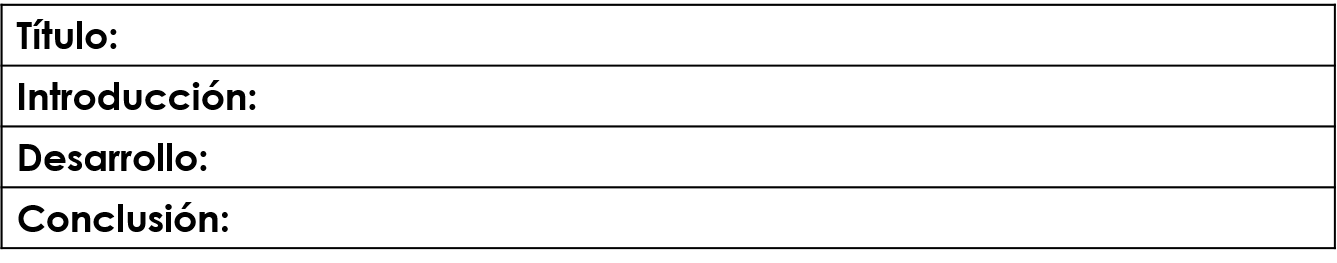 CIERREEntregar ejercicios sobre el tema para que los resuelvan.RECURSO.- Ejercicio.CRITERIO.- Clasifican la información obtenida de manera cronológica utilizando esquemas para organizar la información.INICIO Solicitar que completen a lo siguiente:Tu recuento va a tratar sobre: __________________Los hechos se ubican en la época: _______________________Los personajes históricos más destacados fueron: __________________DESARROLLOMencionar que es momento de planificar la escritura de su recuento histórico.Preguntar: ¿Qué debes hacer primero? De todos los textos que ya analizaste selecciona un hecho histórico. ¿Qué harás después? Organiza la forma en que se va a presentar la información. ¿Qué harás para finalizar? Elaborar un esquema de redacción.Indicar: Anota las ideas que contendrá cada una de las partes del recuento apoyándote en el siguiente esquema:CIERREEntregar ejercicios sobre el tema para que los resuelvan.RECURSOS DIDÁCTICOSINICIO Solicitar que completen a lo siguiente:Tu recuento va a tratar sobre: __________________Los hechos se ubican en la época: _______________________Los personajes históricos más destacados fueron: __________________DESARROLLOMencionar que es momento de planificar la escritura de su recuento histórico.Preguntar: ¿Qué debes hacer primero? De todos los textos que ya analizaste selecciona un hecho histórico. ¿Qué harás después? Organiza la forma en que se va a presentar la información. ¿Qué harás para finalizar? Elaborar un esquema de redacción.Indicar: Anota las ideas que contendrá cada una de las partes del recuento apoyándote en el siguiente esquema:CIERREEntregar ejercicios sobre el tema para que los resuelvan.Ejercicios.PÁGINAS DEL LIBRO DEL ALUMNO.- 86-95Notas:___________________________________________________________________________________________________________________________ ________________________________________________________________________________________________________________________________Notas:___________________________________________________________________________________________________________________________ ________________________________________________________________________________________________________________________________APRENDIZAJES ESPERADOSPRODUCCIÓNTEMAS DE REFLEXIÓNTEMA DE LA SESIÓNRedacta un texto en párrafos, con cohesión, ortografía y puntuación convencionales.Borradores de los relatos históricos que presentan:Los sucesos en orden lógico y coherente.ASPECTOS SINTÁCTICOS Y SEMÁNTICOSRelaciones cohesivas (personas, lugar, tiempo).Los sucesos.SECUENCIA DIDÁCTICAEVALUACIÓNINICIO Preguntar: ¿Cómo se organiza la información en un texto histórico? En párrafos. ¿Qué es un párrafo?, ¿Cómo inicia y termina un párrafo?DESARROLLOExplicar: Un párrafo inicia con mayúscula y termina con un punto y aparte. Puede integrarse con una o más oraciones que son separadas por puntos. Cada párrafo contiene una idea principal. Para identificar la idea principal de un párrafo podemos hacernos la siguiente pregunta: ¿De qué trata el texto?La idea principal, en ocasiones, se encuentra en una oración tópico, el resto de las oraciones se conocen como oraciones o ideas de apoyo.Pedir que ordenen las siguientes oraciones en su cuaderno de manera cronológica:Hidalgo incitó al pueblo a luchar por su independencia.era la madrugada del 16 de septiembre.así comenzó la lucha por la independencia de México.este no esperó más y llamó al pueblo por medio de las campanas de la iglesia.Aldama llegó apresurado para avisar a Miguel Hidalgo que la conspiración había sido descubierta.todo el pueblo se reunió.Solicitar que revisen la manera en que debe estar escrito y ordenado correctamente.Invitar a que comiencen su primer borrador del recuento histórico, separando el texto que ya eligieron en párrafos. Pedir que localicen la oración tópico de cada uno de los párrafos, las clasifique junto con las de apoyo en orden lógico. Sugerir que se puede apoyar en un cuadro como el siguiente: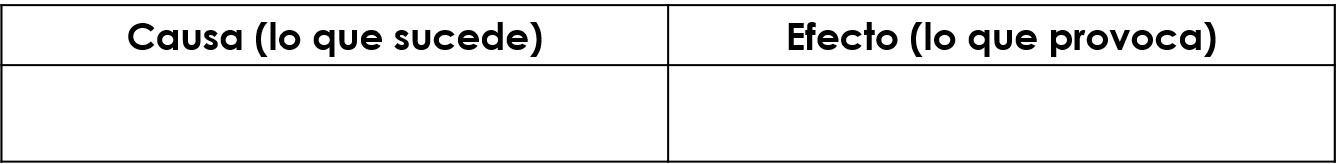 Expresar que es probable que en tu texto histórico utilices palabras derivadas de verbo haber como:He, había, habremos, has, hubiera, habrían, hubo, hubieron, etc.Decir que todas las palabras derivadas del verbo haber se escriben con h.CIERRESolicitar que verifiquen en su texto histórico lo siguiente:Qué los párrafos inicien con mayúscula y terminen con punto y aparte.Que las oraciones de cada párrafo estén separadas por puntos y que cada oración inicia con mayúscula.Que las palabras derivadas del verbo haber esten escritas con h.Entregar ejercicios sobre el tema para que los contesten.RECURSO.- Borrador.CRITERIO.- Redactan párrafos con sucesos en orden lógico y coherente, utilizando los signos de puntuación en los mismos.INICIO Preguntar: ¿Cómo se organiza la información en un texto histórico? En párrafos. ¿Qué es un párrafo?, ¿Cómo inicia y termina un párrafo?DESARROLLOExplicar: Un párrafo inicia con mayúscula y termina con un punto y aparte. Puede integrarse con una o más oraciones que son separadas por puntos. Cada párrafo contiene una idea principal. Para identificar la idea principal de un párrafo podemos hacernos la siguiente pregunta: ¿De qué trata el texto?La idea principal, en ocasiones, se encuentra en una oración tópico, el resto de las oraciones se conocen como oraciones o ideas de apoyo.Pedir que ordenen las siguientes oraciones en su cuaderno de manera cronológica:Hidalgo incitó al pueblo a luchar por su independencia.era la madrugada del 16 de septiembre.así comenzó la lucha por la independencia de México.este no esperó más y llamó al pueblo por medio de las campanas de la iglesia.Aldama llegó apresurado para avisar a Miguel Hidalgo que la conspiración había sido descubierta.todo el pueblo se reunió.Solicitar que revisen la manera en que debe estar escrito y ordenado correctamente.Invitar a que comiencen su primer borrador del recuento histórico, separando el texto que ya eligieron en párrafos. Pedir que localicen la oración tópico de cada uno de los párrafos, las clasifique junto con las de apoyo en orden lógico. Sugerir que se puede apoyar en un cuadro como el siguiente:Expresar que es probable que en tu texto histórico utilices palabras derivadas de verbo haber como:He, había, habremos, has, hubiera, habrían, hubo, hubieron, etc.Decir que todas las palabras derivadas del verbo haber se escriben con h.CIERRESolicitar que verifiquen en su texto histórico lo siguiente:Qué los párrafos inicien con mayúscula y terminen con punto y aparte.Que las oraciones de cada párrafo estén separadas por puntos y que cada oración inicia con mayúscula.Que las palabras derivadas del verbo haber esten escritas con h.Entregar ejercicios sobre el tema para que los contesten.RECURSOS DIDÁCTICOSINICIO Preguntar: ¿Cómo se organiza la información en un texto histórico? En párrafos. ¿Qué es un párrafo?, ¿Cómo inicia y termina un párrafo?DESARROLLOExplicar: Un párrafo inicia con mayúscula y termina con un punto y aparte. Puede integrarse con una o más oraciones que son separadas por puntos. Cada párrafo contiene una idea principal. Para identificar la idea principal de un párrafo podemos hacernos la siguiente pregunta: ¿De qué trata el texto?La idea principal, en ocasiones, se encuentra en una oración tópico, el resto de las oraciones se conocen como oraciones o ideas de apoyo.Pedir que ordenen las siguientes oraciones en su cuaderno de manera cronológica:Hidalgo incitó al pueblo a luchar por su independencia.era la madrugada del 16 de septiembre.así comenzó la lucha por la independencia de México.este no esperó más y llamó al pueblo por medio de las campanas de la iglesia.Aldama llegó apresurado para avisar a Miguel Hidalgo que la conspiración había sido descubierta.todo el pueblo se reunió.Solicitar que revisen la manera en que debe estar escrito y ordenado correctamente.Invitar a que comiencen su primer borrador del recuento histórico, separando el texto que ya eligieron en párrafos. Pedir que localicen la oración tópico de cada uno de los párrafos, las clasifique junto con las de apoyo en orden lógico. Sugerir que se puede apoyar en un cuadro como el siguiente:Expresar que es probable que en tu texto histórico utilices palabras derivadas de verbo haber como:He, había, habremos, has, hubiera, habrían, hubo, hubieron, etc.Decir que todas las palabras derivadas del verbo haber se escriben con h.CIERRESolicitar que verifiquen en su texto histórico lo siguiente:Qué los párrafos inicien con mayúscula y terminen con punto y aparte.Que las oraciones de cada párrafo estén separadas por puntos y que cada oración inicia con mayúscula.Que las palabras derivadas del verbo haber esten escritas con h.Entregar ejercicios sobre el tema para que los contesten.Ejercicios.PÁGINAS DEL LIBRO DEL ALUMNO.- 86-95Notas:___________________________________________________________________________________________________________________________ ________________________________________________________________________________________________________________________________Notas:___________________________________________________________________________________________________________________________ ________________________________________________________________________________________________________________________________APRENDIZAJES ESPERADOSPRODUCCIÓNTEMAS DE REFLEXIÓNTEMA DE LA SESIÓNReconoce la función de los relatos históricos y emplea las características del lenguaje formal al escribirlos.Borradores de los relatos históricos que presentan:Conectivos para indicar orden temporal, causas y consecuencias.ASPECTOS SINTÁCTICOS Y SEMÁNTICOSAdverbios y frases adverbiales para hacer referencias temporales (después, mientras, cuando, entre otros).Adverbios.SECUENCIA DIDÁCTICAEVALUACIÓNINICIO Pedir que lean los siguientes textos y contesten lo que se le pide:Los homínidos, nuestros antepasados, luchaban para sobrevivir. Ellos caminaban erguidos y se alimentaban de animales que cazaban.Los homínidos, nuestros antepasados, luchaban diariamente para sobrevivir. Ellos regularmente caminaban erguidos y se alimentaban de animales que cazaban difícilmente.Preguntar: ¿Qué diferencias encuentras entre los dos textos?, ¿Cómo modifican el texto esas palabras?, ¿Cómo se llaman esas palabras? Adverbios.DESARROLLOExplicar: Los adverbios son palabras qué modifican, amplían o precisan el significado del verbo. Entre los más comunes usamos adverbios de:Tiempo: diariamente, siempre, nunca, ayer, mañana, etc.                           Modo: difícilmente, bien, mal, despacio, rápido, etc. Lugar: aquí, allá, fuera, debajo, delante, etc.                                               Orden: primero, antes, después finalmente, etc.Afirmación: sí, claro, exacto, efectivamente, ciertamente, etc.                   Negación: no, nunca, tampoco, jamás, etc. Duda: quizá, probablemente, etc.Comentar que el uso moderado de adverbios facilita la comprensión de un texto y lo hace interesante.    CIERRESolicitar que unan las oraciones del recuadro de la sesión anterior, según la causa y el efecto que tengan, con un adverbio. De esa manera su redacción tendrá coherencia y el lenguaje que emplee será formal. Entregar ejercicios sobre el tema para que los resuelvan.RECURSO.- Ejercicio.CRITERIO.- Incluyen en su texto palabras que indican temporalidad y que ayudan a la buena comprensión del texto.INICIO Pedir que lean los siguientes textos y contesten lo que se le pide:Los homínidos, nuestros antepasados, luchaban para sobrevivir. Ellos caminaban erguidos y se alimentaban de animales que cazaban.Los homínidos, nuestros antepasados, luchaban diariamente para sobrevivir. Ellos regularmente caminaban erguidos y se alimentaban de animales que cazaban difícilmente.Preguntar: ¿Qué diferencias encuentras entre los dos textos?, ¿Cómo modifican el texto esas palabras?, ¿Cómo se llaman esas palabras? Adverbios.DESARROLLOExplicar: Los adverbios son palabras qué modifican, amplían o precisan el significado del verbo. Entre los más comunes usamos adverbios de:Tiempo: diariamente, siempre, nunca, ayer, mañana, etc.                           Modo: difícilmente, bien, mal, despacio, rápido, etc. Lugar: aquí, allá, fuera, debajo, delante, etc.                                               Orden: primero, antes, después finalmente, etc.Afirmación: sí, claro, exacto, efectivamente, ciertamente, etc.                   Negación: no, nunca, tampoco, jamás, etc. Duda: quizá, probablemente, etc.Comentar que el uso moderado de adverbios facilita la comprensión de un texto y lo hace interesante.    CIERRESolicitar que unan las oraciones del recuadro de la sesión anterior, según la causa y el efecto que tengan, con un adverbio. De esa manera su redacción tendrá coherencia y el lenguaje que emplee será formal. Entregar ejercicios sobre el tema para que los resuelvan.RECURSOS DIDÁCTICOSINICIO Pedir que lean los siguientes textos y contesten lo que se le pide:Los homínidos, nuestros antepasados, luchaban para sobrevivir. Ellos caminaban erguidos y se alimentaban de animales que cazaban.Los homínidos, nuestros antepasados, luchaban diariamente para sobrevivir. Ellos regularmente caminaban erguidos y se alimentaban de animales que cazaban difícilmente.Preguntar: ¿Qué diferencias encuentras entre los dos textos?, ¿Cómo modifican el texto esas palabras?, ¿Cómo se llaman esas palabras? Adverbios.DESARROLLOExplicar: Los adverbios son palabras qué modifican, amplían o precisan el significado del verbo. Entre los más comunes usamos adverbios de:Tiempo: diariamente, siempre, nunca, ayer, mañana, etc.                           Modo: difícilmente, bien, mal, despacio, rápido, etc. Lugar: aquí, allá, fuera, debajo, delante, etc.                                               Orden: primero, antes, después finalmente, etc.Afirmación: sí, claro, exacto, efectivamente, ciertamente, etc.                   Negación: no, nunca, tampoco, jamás, etc. Duda: quizá, probablemente, etc.Comentar que el uso moderado de adverbios facilita la comprensión de un texto y lo hace interesante.    CIERRESolicitar que unan las oraciones del recuadro de la sesión anterior, según la causa y el efecto que tengan, con un adverbio. De esa manera su redacción tendrá coherencia y el lenguaje que emplee será formal. Entregar ejercicios sobre el tema para que los resuelvan.Ejercicios.PÁGINAS DEL LIBRO DEL ALUMNO.- 86-95Notas:___________________________________________________________________________________________________________________________ ________________________________________________________________________________________________________________________________Notas:___________________________________________________________________________________________________________________________ ________________________________________________________________________________________________________________________________APRENDIZAJES ESPERADOSPRODUCCIÓNTEMAS DE REFLEXIÓNTEMA DE LA SESIÓNReconoce la función de los relatos históricos y emplea las características del lenguaje formal al escribirlos.Borradores de los relatos históricos que presentan:Conectivos para indicar orden temporal, causas y consecuencias.ASPECTOS SINTÁCTICOS Y SEMÁNTICOSPronombres, adjetivos y frases nominales para hacer referencias espaciales y personales (allí, en ese lugar, allá, ellos, aquellos, entre otros).Pronombres.SECUENCIA DIDÁCTICAEVALUACIÓNINICIO Invitar a que lean la siguiente frase:Aquellos hombres, se organizaban para la cacería, luego salían a realizarla.Preguntar: ¿Qué función tiene la palabra resaltada?DESARROLLOMostrar las siguientes frases:Aquellos hombres, se organizaban para la cacería, luego salían a realizarla. Aquellos hombres vivían en grupos.Aquellos hombres, se organizaban para la cacería, luego salían a realizarla. Ellos vivía en grupos.Explicar: Los pronombres personales se utilizan para sustituir al sujeto: Yo, tú, él, nosotros, ustedes, ellos. Cuando un pronombre personal sustituye a un sustantivo se escribe con acento.Ejemplo:El cazador observaba a la presea durante largas jornadas, en ocasiones lograba escaparse, pero él no perdía la esperanza.Invitar a que lean su texto y verifiquen que no hayan repetido el sujeto de las oraciones, si es así, sugerir que usen pronombres para sustituirlos.CIERREPedir que verifiquen que hayan usado correctamente los adjetivos y las frases nominales. Solicitar que realicen las correcciones necesarias.Entregar ejercicios sobre el tema para que los resuelvan.RECURSO.- Ejercicio.CRITERIO.- Utilizan pronombres para señalar a personas o hacer referencias espaciales y hacer coherente su texto.INICIO Invitar a que lean la siguiente frase:Aquellos hombres, se organizaban para la cacería, luego salían a realizarla.Preguntar: ¿Qué función tiene la palabra resaltada?DESARROLLOMostrar las siguientes frases:Aquellos hombres, se organizaban para la cacería, luego salían a realizarla. Aquellos hombres vivían en grupos.Aquellos hombres, se organizaban para la cacería, luego salían a realizarla. Ellos vivía en grupos.Explicar: Los pronombres personales se utilizan para sustituir al sujeto: Yo, tú, él, nosotros, ustedes, ellos. Cuando un pronombre personal sustituye a un sustantivo se escribe con acento.Ejemplo:El cazador observaba a la presea durante largas jornadas, en ocasiones lograba escaparse, pero él no perdía la esperanza.Invitar a que lean su texto y verifiquen que no hayan repetido el sujeto de las oraciones, si es así, sugerir que usen pronombres para sustituirlos.CIERREPedir que verifiquen que hayan usado correctamente los adjetivos y las frases nominales. Solicitar que realicen las correcciones necesarias.Entregar ejercicios sobre el tema para que los resuelvan.RECURSOS DIDÁCTICOSINICIO Invitar a que lean la siguiente frase:Aquellos hombres, se organizaban para la cacería, luego salían a realizarla.Preguntar: ¿Qué función tiene la palabra resaltada?DESARROLLOMostrar las siguientes frases:Aquellos hombres, se organizaban para la cacería, luego salían a realizarla. Aquellos hombres vivían en grupos.Aquellos hombres, se organizaban para la cacería, luego salían a realizarla. Ellos vivía en grupos.Explicar: Los pronombres personales se utilizan para sustituir al sujeto: Yo, tú, él, nosotros, ustedes, ellos. Cuando un pronombre personal sustituye a un sustantivo se escribe con acento.Ejemplo:El cazador observaba a la presea durante largas jornadas, en ocasiones lograba escaparse, pero él no perdía la esperanza.Invitar a que lean su texto y verifiquen que no hayan repetido el sujeto de las oraciones, si es así, sugerir que usen pronombres para sustituirlos.CIERREPedir que verifiquen que hayan usado correctamente los adjetivos y las frases nominales. Solicitar que realicen las correcciones necesarias.Entregar ejercicios sobre el tema para que los resuelvan.Ejercicios.PÁGINAS DEL LIBRO DEL ALUMNO.- 86-95Notas:___________________________________________________________________________________________________________________________ ________________________________________________________________________________________________________________________________Notas:___________________________________________________________________________________________________________________________ ________________________________________________________________________________________________________________________________EJESentido Numérico y pensamiento algebraicoAPRENDIZAJES ESPERADOS- Utiliza el sistema de coordenadas cartesianas para ubicar puntos o trazar figuras en el primer cuadrante.- Resuelve problemas que implican conversiones del Sistema Internacional (si) y el Sistema Inglés de Medidas.- Resuelve problemas que involucran el uso de medidas de tendencia central (media, mediana y moda).CONTENIDO DISCIPLINARNúmeros y sistema de numeraciónDeterminación de múltiplos y divisores de números naturales. Análisis de regularidades al obtener los múltiplos de dos, tres y cinco.ESTÁNDARES QUE SE FAVORECEN1.1.1. Lee, escribe y compara números naturales, fraccionarios y decimales.4.1. Desarrolla un concepto positivo de sí mismo como usuario de las matemáticas, el gusto y la inclinación por comprender y utilizar la notación, el vocabulario y los procesos matemáticos.COMPETENCIAS MATEMÁTICAS- Resolver problemas de manera autónoma.                           - Comunicar información matemática.- Validar procedimientos y resultados.                                     - Manejar técnicas eficientemente.SECUENCIA DIDÁCTICASECUENCIA DIDÁCTICAMOMENTOFECHA DE  APLICACIONSESIÓN Y ACTIVIDADESINICIO1.-  Entregar una tabla de Pitágoras incompleta para que los alumnos la completen de manera individual. Solicitar que formen parejas de trabajo para que comparen los resultados obtenidos y verifiquen que sean correctos.Explicar: Cómo pudiste observar con la tabla de Pitágoras  tienes al alcance todas las tablas de multiplicar, por lo tanto puedes identificar los múltiplos de los números, pero ¿qué es un múltiplo? ¡Muy fácil! El múltiplo de algún número es aquel que puede ser divido por el primero obteniendo un número entero como resultado.Por ejemplo:10 es múltiplo de 2 porque 10÷2 = 5 y 5 es un número entero.49 es múltiplo de 7 porque 49÷7 = 7 y 7 es un número entero.54 es múltiplo de 9 porque 54÷9 = 6 y 6 es un número entero.Indicar: Escribe en el cuaderno la definición de múltiplo y los ejemplos mostrados.Entregar un ejercicio donde los alumnos deben encontrar algunos múltiplos de diversos números utilizando la tabla de Pitágoras completada al inicio de la sesión.Pedir que comparen con el resto del grupo las respuestas obtenidas para verificar si son correctas y cuáles de ellas coinciden.DESARROLLO2.- Entregar un ejercicio donde los alumnos deben encontrar los múltiplos de los números que se les muestran.Solicitar que se reúnan con algún compañero para verificar que los resultados obtenidos sean correctos.Pedir que copien los siguientes problemas en el cuaderno y los resuelvan de manera individual:1.- Aurora tiene una colección de estampas de gatos con numeración, Lucy le dijo que todas las estampas que fueran múltiplos de 5 tienen razas de gatos muy exóticas. En total son 100 estampas. ¿Qué números de estampas tienen razas de gatos muy exóticas? 5, 10, 15, 20, 25, 30, 35, 40, 45, 50, 55, 60, 65, 70, 75, 80, 85, 90, 95, 100 ¿Cuántas estampas tienen razas de gatos muy exóticas? 20.2.- El abuelo de Bernardo le propuso un reto. Tenía que encontrar varios múltiplos de diferentes números para poder recibir un regalo, lo que le dijo fue: ¿Cuál es el quinto múltiplo de 6, el octavo múltiplo de 8, el tercer múltiplo de 4, el noveno múltiplo de 10, el séptimo múltiplo de 12 y el segundo múltiplo de 16? ¿Cuáles son los números que debe decirle Bernardo a su abuelo para ganar el premio? 30, 64, 12, 90, 84 y 32.El abuelo decide darle más números a Bernardo: El vigésimo múltiplo de 2, el sexto múltiplo de 36, el cuarto múltiplo de 100 y el décimo múltiplo de 44. ¿Cuáles son estos números? 40, 216, 400, 440.Entregar un ejercicio donde los alumnos deben encontrar los múltiplos de algunos números.DESARROLLO3.- Indicar: Escribe en tu cuaderno los primeros treinta múltiplos del 2, del 3 y del 5. 2, 4, 6, 8, 10, 12, 14, 16, 18, 20, 22, 24, 26, 28, 30, 32, 34, 36, 38, 40, 42, 44, 46, 48, 50, 52, 54, 56, 58, 603, 6, 9, 12, 15, 18, 21, 24, 27, 30, 33, 36, 39, 42, 45, 48, 51, 54, 57, 60, 63, 66, 69, 72, 75, 78, 81, 84, 87, 905, 10, 15, 20, 25, 30, 35, 40, 45, 50, 55, 60, 65, 70, 75, 80, 85, 90, 95, 100, 105, 110, 115, 120, 125, 130, 135, 140, 145, 150Solicitar que formen parejas de trabajo. Pedir que observen detenidamente los múltiplos de 2, 3 y 5.Preguntar: ¿Consideras que es difícil obtenerlos?, ¿Por qué? Entregar un ejercicio relacionado con el tema de estudio para que lo resuelvan de manera individual, posteriormente invitar a los alumnos a comparar las respuestas con el resto del grupo.DESARROLLO4.- Explicar: Ahora, ya conoces qué son los múltiplos, pero ¿has escuchado hablar sobre los divisores? ¿Qué son? Comparte tus ideas con el resto de tus compañeros. Un divisor es un número que divide exactamente a otro, pueden ser iguales o menores que el número que se divide, todo número tiene como divisor a sí mismo:14 ÷ 14 = 1, el 1 es un número entero.Y a la unidad:14 ÷ 1 = 14, 14 es un número entero.Además de tener otros divisores:        14 ÷ 7 = 2                  14 ÷ 2 = 7Indicar: Escribe en el cuaderno qué son los divisores y los ejemplos mostrados.Pedir que encuentren en el cuaderno los divisores de los siguientes números:15, 1, 3, 5, 15                                                   22, 1, 2, 11, 22                                                       36, 1, 2, 3, 4, 6, 9, 12, 23, 3648, 1, 2, 3, 4, 6, 8, 12, 24, 48                           60, 1, 2, 3, 4, 5, 6, 10, 12, 15, 20, 30, 60               8, 1, 2, 4, 818, 1, 2, 3, 6, 9, 18                                           24, 1, 2, 3, 4, 6, 8, 12, 24                                       33, 1, 3, 11, 33                                                               40, 1, 2, 4, 5, 8, 10, 20, 40Solicitar que formen parejas de trabajo para verificar que los resultados obtenidos sean correctos.CIERRE5.- Entregar un ejercicio para que los alumnos lo resuelvan de manera individual, en él se muestra el divisor de algún número, ellos deben escribir verdadero si el número mostrado sí es divisor o falso si no lo es. Invitar a que comparen con el resto del grupo los resultados obtenidos.Entregar un ejercicio donde los alumnos deben encontrar los divisores de diferentes números, comparar con los alumnos los resultados obtenidos y verificar que éstos sean correctos.EVALUACIÓN.-   RECURSOS.-  Situaciones, ejercicios, problemas, preguntas y operaciones.                              CRITERIOS.- Procedimientos adecuados y resultados correctos.EVALUACIÓN.-   RECURSOS.-  Situaciones, ejercicios, problemas, preguntas y operaciones.                              CRITERIOS.- Procedimientos adecuados y resultados correctos.RECURSOS DIDACTICOS.-  Ejercicios.RECURSOS DIDACTICOS.-  Ejercicios.PÁGINAS DEL LIBRO SEP DEL ALUMNO.- 75-89PÁGINAS DEL LIBRO SEP DEL ALUMNO.- 75-89Notas:__________________________________________________________________________________________________________________________ ________________________________________________________________________________________________________________________________________________________________________________________________________________________________________________________________________________________________________________________________________________________________________________________________________________________________________________________________________________________________________________________________Notas:__________________________________________________________________________________________________________________________ ________________________________________________________________________________________________________________________________________________________________________________________________________________________________________________________________________________________________________________________________________________________________________________________________________________________________________________________________________________________________________________________________¿Cómo son los materiales y sus cambios? Los materiales tienen dureza, flexibilidad, permeabilidad y cambian de manera temporal o permanente¿Cómo son los materiales y sus cambios? Los materiales tienen dureza, flexibilidad, permeabilidad y cambian de manera temporal o permanente¿Cómo son los materiales y sus cambios? Los materiales tienen dureza, flexibilidad, permeabilidad y cambian de manera temporal o permanenteAprendizajes esperados:Contenidos:Contenidos:- Toma decisiones orientadas a la revalorización, al rechazo, a la reducción, al reúso y al reciclado de papel y plástico al analizar las implicaciones naturales y sociales de su uso.¿Por qué se pueden revalorar, reducir, rechazar, reusar y reciclar los materiales?- Impacto en la naturaleza y la sociedad de la extracción de materias primas, la producción, el uso y la disposición final de papel y plástico.¿Por qué se pueden revalorar, reducir, rechazar, reusar y reciclar los materiales?- Impacto en la naturaleza y la sociedad de la extracción de materias primas, la producción, el uso y la disposición final de papel y plástico.Estándares que se favorecen:Estándares que se favorecen:Competencias que se favorecen: 1. Conocimiento científico1.8. Identifica las transformaciones temporales y permanentes en procesos del entorno y en fenómenos naturales, así como algunas de las causas que las producen. 2. Aplicaciones del conocimiento científico y de la tecnología2.2. Identifica la contribución de la ciencia y la tecnología en la investigación, la atención de la salud y el cuidado del ambiente.2.4. Identifica ventajas y desventajas de las formas actuales para obtener y aprovechar la energía térmica y eléctrica, así como la importancia de desarrollar alternativas orientadas al desarrollo sustentable.1. Conocimiento científico1.8. Identifica las transformaciones temporales y permanentes en procesos del entorno y en fenómenos naturales, así como algunas de las causas que las producen. 2. Aplicaciones del conocimiento científico y de la tecnología2.2. Identifica la contribución de la ciencia y la tecnología en la investigación, la atención de la salud y el cuidado del ambiente.2.4. Identifica ventajas y desventajas de las formas actuales para obtener y aprovechar la energía térmica y eléctrica, así como la importancia de desarrollar alternativas orientadas al desarrollo sustentable.- Comprensión de fenómenos y procesos naturales desde la perspectiva científica.- Toma de decisiones informadas para el cuidado del ambiente y la promoción de la salud orientadas a la cultura de la prevención.- Comprensión de los alcances y limitaciones de la ciencia y del desarrollo tecnológico en diversos contextos.APRENDIZAJES ESPERADOSCONTENIDOSTEMA DE LA SESIÓNToma decisiones orientadas a la revalorización, al rechazo, a la reducción, al reúso y al reciclado de papel y plástico al analizar las implicaciones naturales y sociales de su uso.Impacto en la naturaleza y la sociedad de la extracción de materias primas, la producción, el uso y la disposición final de papel y plástico.El plástico.SECUENCIA DIDÁCTICAEVALUACIÓNINICIO Preguntar: ¿Qué objetos de los que te rodean están hechos de plástico?, ¿Qué se requiere para obtener plástico?Pedir que imaginen que no existe el plástico.Pedir que escriban qué emplearían para cargar y contener los siguientes productos.Azúcar, sal, bebidas, frutas, sopas.Mencionar que mucho de los juguetes y accesorios que usan son de plástico.Preguntar: ¿Si éste no existiera de qué material serían?Pedir que escriban una lista de objetos de plástico que usan comúnmente.Preguntar: ¿Qué haces con esos objetos cuando han cumplido su función?DESARROLLOExplicar: Los objetos que usamos a diario pueden estar elaborados a partir de diversos materiales, pero enfocaremos nuestro estudio particularmente a dos materiales: el plástico y el papel.Objetos que pueden ser de plástico: Muebles, recipientes, juguetes, bolsas, envolturas, contenedores, cajas, aparatos electrónicos, accesorios, entre muchos otros.Preguntar: ¿Cómo se obtiene el plástico?Explicar: El plástico es un material sintético, un polímero cuyo componente principal es el carbono. Su nombre se debe a su principal propiedad “la plasticidad”.   Es un derivado del petróleo y como sabes, el petróleo es un recurso natural no renovable.CIERRE Indicar: Copia y completa la siguiente información en tu cuaderno:El plástico es un material sintético cuyo componente principal es el carbono. Es un derivado del petróleo un recurso natural no renovable.El elemento indispensable para procesar el plástico es el calor.Deben pasar cientos de años para que los materiales de plástico puedan ser degradados y reintegrados a la naturaleza.Con este material se va acumulando y crea una capa que impide la transpiración de la tierra.   El uso de materiales de plástico provoca un aumento en la producción de basura.RECURSO.- Información. CRITERIO.- Reconocen las propiedades del plástico.INICIO Preguntar: ¿Qué objetos de los que te rodean están hechos de plástico?, ¿Qué se requiere para obtener plástico?Pedir que imaginen que no existe el plástico.Pedir que escriban qué emplearían para cargar y contener los siguientes productos.Azúcar, sal, bebidas, frutas, sopas.Mencionar que mucho de los juguetes y accesorios que usan son de plástico.Preguntar: ¿Si éste no existiera de qué material serían?Pedir que escriban una lista de objetos de plástico que usan comúnmente.Preguntar: ¿Qué haces con esos objetos cuando han cumplido su función?DESARROLLOExplicar: Los objetos que usamos a diario pueden estar elaborados a partir de diversos materiales, pero enfocaremos nuestro estudio particularmente a dos materiales: el plástico y el papel.Objetos que pueden ser de plástico: Muebles, recipientes, juguetes, bolsas, envolturas, contenedores, cajas, aparatos electrónicos, accesorios, entre muchos otros.Preguntar: ¿Cómo se obtiene el plástico?Explicar: El plástico es un material sintético, un polímero cuyo componente principal es el carbono. Su nombre se debe a su principal propiedad “la plasticidad”.   Es un derivado del petróleo y como sabes, el petróleo es un recurso natural no renovable.CIERRE Indicar: Copia y completa la siguiente información en tu cuaderno:El plástico es un material sintético cuyo componente principal es el carbono. Es un derivado del petróleo un recurso natural no renovable.El elemento indispensable para procesar el plástico es el calor.Deben pasar cientos de años para que los materiales de plástico puedan ser degradados y reintegrados a la naturaleza.Con este material se va acumulando y crea una capa que impide la transpiración de la tierra.   El uso de materiales de plástico provoca un aumento en la producción de basura.RECURSOS DIDÁCTICOSINICIO Preguntar: ¿Qué objetos de los que te rodean están hechos de plástico?, ¿Qué se requiere para obtener plástico?Pedir que imaginen que no existe el plástico.Pedir que escriban qué emplearían para cargar y contener los siguientes productos.Azúcar, sal, bebidas, frutas, sopas.Mencionar que mucho de los juguetes y accesorios que usan son de plástico.Preguntar: ¿Si éste no existiera de qué material serían?Pedir que escriban una lista de objetos de plástico que usan comúnmente.Preguntar: ¿Qué haces con esos objetos cuando han cumplido su función?DESARROLLOExplicar: Los objetos que usamos a diario pueden estar elaborados a partir de diversos materiales, pero enfocaremos nuestro estudio particularmente a dos materiales: el plástico y el papel.Objetos que pueden ser de plástico: Muebles, recipientes, juguetes, bolsas, envolturas, contenedores, cajas, aparatos electrónicos, accesorios, entre muchos otros.Preguntar: ¿Cómo se obtiene el plástico?Explicar: El plástico es un material sintético, un polímero cuyo componente principal es el carbono. Su nombre se debe a su principal propiedad “la plasticidad”.   Es un derivado del petróleo y como sabes, el petróleo es un recurso natural no renovable.CIERRE Indicar: Copia y completa la siguiente información en tu cuaderno:El plástico es un material sintético cuyo componente principal es el carbono. Es un derivado del petróleo un recurso natural no renovable.El elemento indispensable para procesar el plástico es el calor.Deben pasar cientos de años para que los materiales de plástico puedan ser degradados y reintegrados a la naturaleza.Con este material se va acumulando y crea una capa que impide la transpiración de la tierra.   El uso de materiales de plástico provoca un aumento en la producción de basura.PÁGINAS DEL LIBRO DEL ALUMNO.-  87Notas:___________________________________________________________________________________________________________________________ ________________________________________________________________________________________________________________________________Notas:___________________________________________________________________________________________________________________________ ________________________________________________________________________________________________________________________________APRENDIZAJES ESPERADOSCONTENIDOSTEMA DE LA SESIÓNToma decisiones orientadas a la revalorización, al rechazo, a la reducción, al reúso y al reciclado de papel y plástico al analizar las implicaciones naturales y sociales de su uso.Impacto en la naturaleza y la sociedad de la extracción de materias primas, la producción, el uso y la disposición final de papel y plástico.El papel.SECUENCIA DIDÁCTICAEVALUACIÓNINICIO Preguntar: ¿Qué objetos están elaborados a base de papel?, ¿Qué se requiere para la producción del papel?DESARROLLOInvitar a que imaginen que, debido a que se han terminado los árboles, ya no hay productos de papel. Preguntar: ¿Qué harías para satisfacer tus necesidades en las actividades que necesitas de este material?, ¿Qué haces con los objetos de papel una vez que te ha dejado de ser útiles?Explicar: El papel es una delgada hoja elaborada con pasta de fibras obtenidas de los árboles puede provenir de tres fuentes:  Árboles: Los árboles como robles y el arce son utilizados para el papel que usamos para escribir, Solamente el 15% de esos árboles son plantados para ese propósito. Sobras: El material de desecho (como el aserrín) de las madereras que cortan los árboles se recolecta y se utiliza para hacer papel.  Papel reciclado: Así se le llama al papel que ya hemos utilizado y desechado. Generalmente, se recicla menos de la mitad del papel utilizado. Para producir papel los troncos de madera son llevados a la fábrica y entran en una máquina encargada de triturarlos. Las astillas obtenidas ahora entran en un recipiente donde son tratadas con químicos y sometidas a altas temperaturas hasta obtener una pasta de celulosa. En el siguiente paso la pasta entra a un nuevo recipiente donde se agregan otros químicos como dióxido de cloro, oxígeno, peróxido, y sosa cáustica para lograr el blanqueado. La pasta blanqueada ahora pasa a una mesa para obtener láminas. En los siguientes pasos la lámina de papel pasa por enormes rodillos encargados de prensar, secar, cortar y enrollar el papel.CIERREIndicar: Copia y completen la siguiente información y tabla en tu cuaderno:El papel es una delgada hoja elaborada con pasta de fibras obtenidas de los árboles. Solamente el 15% de los árboles que se emplean para obtener papel son plantados para ese propósito.Generalmente, se recicla menos de la mitad del papel utilizado. El papel desechado generalmente se deposita en la basura. Lo anterior provoca un grave problema de contaminación e implica un aumento en la demanda de productos de papel que a su vez impacta en la tala de árboles.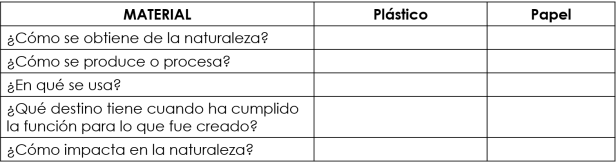 Entregar ejercicios sobre el proceso para producir el papel.RECURSO.- Ejercicio. CRITERIO.- Identifican el proceso para producir el papel.INICIO Preguntar: ¿Qué objetos están elaborados a base de papel?, ¿Qué se requiere para la producción del papel?DESARROLLOInvitar a que imaginen que, debido a que se han terminado los árboles, ya no hay productos de papel. Preguntar: ¿Qué harías para satisfacer tus necesidades en las actividades que necesitas de este material?, ¿Qué haces con los objetos de papel una vez que te ha dejado de ser útiles?Explicar: El papel es una delgada hoja elaborada con pasta de fibras obtenidas de los árboles puede provenir de tres fuentes:  Árboles: Los árboles como robles y el arce son utilizados para el papel que usamos para escribir, Solamente el 15% de esos árboles son plantados para ese propósito. Sobras: El material de desecho (como el aserrín) de las madereras que cortan los árboles se recolecta y se utiliza para hacer papel.  Papel reciclado: Así se le llama al papel que ya hemos utilizado y desechado. Generalmente, se recicla menos de la mitad del papel utilizado. Para producir papel los troncos de madera son llevados a la fábrica y entran en una máquina encargada de triturarlos. Las astillas obtenidas ahora entran en un recipiente donde son tratadas con químicos y sometidas a altas temperaturas hasta obtener una pasta de celulosa. En el siguiente paso la pasta entra a un nuevo recipiente donde se agregan otros químicos como dióxido de cloro, oxígeno, peróxido, y sosa cáustica para lograr el blanqueado. La pasta blanqueada ahora pasa a una mesa para obtener láminas. En los siguientes pasos la lámina de papel pasa por enormes rodillos encargados de prensar, secar, cortar y enrollar el papel.CIERREIndicar: Copia y completen la siguiente información y tabla en tu cuaderno:El papel es una delgada hoja elaborada con pasta de fibras obtenidas de los árboles. Solamente el 15% de los árboles que se emplean para obtener papel son plantados para ese propósito.Generalmente, se recicla menos de la mitad del papel utilizado. El papel desechado generalmente se deposita en la basura. Lo anterior provoca un grave problema de contaminación e implica un aumento en la demanda de productos de papel que a su vez impacta en la tala de árboles.Entregar ejercicios sobre el proceso para producir el papel.RECURSOS DIDÁCTICOSINICIO Preguntar: ¿Qué objetos están elaborados a base de papel?, ¿Qué se requiere para la producción del papel?DESARROLLOInvitar a que imaginen que, debido a que se han terminado los árboles, ya no hay productos de papel. Preguntar: ¿Qué harías para satisfacer tus necesidades en las actividades que necesitas de este material?, ¿Qué haces con los objetos de papel una vez que te ha dejado de ser útiles?Explicar: El papel es una delgada hoja elaborada con pasta de fibras obtenidas de los árboles puede provenir de tres fuentes:  Árboles: Los árboles como robles y el arce son utilizados para el papel que usamos para escribir, Solamente el 15% de esos árboles son plantados para ese propósito. Sobras: El material de desecho (como el aserrín) de las madereras que cortan los árboles se recolecta y se utiliza para hacer papel.  Papel reciclado: Así se le llama al papel que ya hemos utilizado y desechado. Generalmente, se recicla menos de la mitad del papel utilizado. Para producir papel los troncos de madera son llevados a la fábrica y entran en una máquina encargada de triturarlos. Las astillas obtenidas ahora entran en un recipiente donde son tratadas con químicos y sometidas a altas temperaturas hasta obtener una pasta de celulosa. En el siguiente paso la pasta entra a un nuevo recipiente donde se agregan otros químicos como dióxido de cloro, oxígeno, peróxido, y sosa cáustica para lograr el blanqueado. La pasta blanqueada ahora pasa a una mesa para obtener láminas. En los siguientes pasos la lámina de papel pasa por enormes rodillos encargados de prensar, secar, cortar y enrollar el papel.CIERREIndicar: Copia y completen la siguiente información y tabla en tu cuaderno:El papel es una delgada hoja elaborada con pasta de fibras obtenidas de los árboles. Solamente el 15% de los árboles que se emplean para obtener papel son plantados para ese propósito.Generalmente, se recicla menos de la mitad del papel utilizado. El papel desechado generalmente se deposita en la basura. Lo anterior provoca un grave problema de contaminación e implica un aumento en la demanda de productos de papel que a su vez impacta en la tala de árboles.Entregar ejercicios sobre el proceso para producir el papel.Ejercicios.PÁGINAS DEL LIBRO DEL ALUMNO.-  84-92Notas:___________________________________________________________________________________________________________________________ ________________________________________________________________________________________________________________________________Notas:___________________________________________________________________________________________________________________________ ________________________________________________________________________________________________________________________________APRENDIZAJES ESPERADOSCONTENIDOSTEMA DE LA SESIÓNToma decisiones orientadas a la revalorización, al rechazo, a la reducción, al reúso y al reciclado de papel y plástico al analizar las implicaciones naturales y sociales de su uso.Impacto en la naturaleza y la sociedad de la extracción de materias primas, la producción, el uso y la disposición final de papel y plástico.Revalorizar, rechazar, reducir, reusar y  reciclar.SECUENCIA DIDÁCTICAEVALUACIÓNINICIO Mencionar que en sesiones anteriores escribieron que harían si no disponen de plástico y papel.Preguntar: ¿Cuáles de esas soluciones son viables?, ¿Qué estás dispuesto a hacer para lograr disminuir el impacto ambiental que tienen el plástico y el papel?DESARROLLOExplicar algunas actividades que ayudan a disminuir el deterioro del ambiente: Revalorizar.- Como ya dijimos el plástico y el papel provienen de recursos naturales NO renovables y hay infinidad de objetos de estos materiales que usamos diariamente, en otras palabras, son materiales que se han vuelto indispensables por ello debemos valorarlos y darles la importancia que merecen.Rechazar.- Para lograr disminuir el consumo de recursos naturales debemos rechazar los productos elaborados a partir de ellos, no significa que desde ahora no debas comprar o consumir nada, simplemente hay que ser más conscientes al momento de realizar compras.Reducir.- Es importante reducir el consumo de productos de plástico y papel, lograrlo es muy fácil. En las tiendas de autoservicio vamos colocando los productos en el carrito, cuando llegas a la caja te cobran y colocan todo en bolsas, podemos pedir que coloquen todo nuevamente el carrito sin bolsas, costará un poco más de trabajo hacerlos llegar a casa pero lograremos reducir el consumo de plásticosReusar.- Cuando llegan los productos a casa generalmente los sacamos de sus envolturas y todas ellas van a dar a la  basura; ya no hagas eso, sepáralas, clasifícalas de acuerdo al material de que están elaboradas y piensa en qué las puedes reusar. Reciclar.- Una de estas acciones es el reciclaje, consiste en obtener un nuevo producto a partir de los desechos de otro, para lograrlo la población en general tenemos la solución.CIERREPedir que escriban a qué se comprometen a hacer con relación a los siguientes puntos:Revalorizar, rechazar, reducir, reusar, reciclar.Entregar ejercicios sobre el tema para que los resuelvan.RECURSO.- Ejercicio. CRITERIO.- Reconocen acciones para disminuir el impacto del consumo humano en el medio ambiente.INICIO Mencionar que en sesiones anteriores escribieron que harían si no disponen de plástico y papel.Preguntar: ¿Cuáles de esas soluciones son viables?, ¿Qué estás dispuesto a hacer para lograr disminuir el impacto ambiental que tienen el plástico y el papel?DESARROLLOExplicar algunas actividades que ayudan a disminuir el deterioro del ambiente: Revalorizar.- Como ya dijimos el plástico y el papel provienen de recursos naturales NO renovables y hay infinidad de objetos de estos materiales que usamos diariamente, en otras palabras, son materiales que se han vuelto indispensables por ello debemos valorarlos y darles la importancia que merecen.Rechazar.- Para lograr disminuir el consumo de recursos naturales debemos rechazar los productos elaborados a partir de ellos, no significa que desde ahora no debas comprar o consumir nada, simplemente hay que ser más conscientes al momento de realizar compras.Reducir.- Es importante reducir el consumo de productos de plástico y papel, lograrlo es muy fácil. En las tiendas de autoservicio vamos colocando los productos en el carrito, cuando llegas a la caja te cobran y colocan todo en bolsas, podemos pedir que coloquen todo nuevamente el carrito sin bolsas, costará un poco más de trabajo hacerlos llegar a casa pero lograremos reducir el consumo de plásticosReusar.- Cuando llegan los productos a casa generalmente los sacamos de sus envolturas y todas ellas van a dar a la  basura; ya no hagas eso, sepáralas, clasifícalas de acuerdo al material de que están elaboradas y piensa en qué las puedes reusar. Reciclar.- Una de estas acciones es el reciclaje, consiste en obtener un nuevo producto a partir de los desechos de otro, para lograrlo la población en general tenemos la solución.CIERREPedir que escriban a qué se comprometen a hacer con relación a los siguientes puntos:Revalorizar, rechazar, reducir, reusar, reciclar.Entregar ejercicios sobre el tema para que los resuelvan.RECURSOS DIDÁCTICOSINICIO Mencionar que en sesiones anteriores escribieron que harían si no disponen de plástico y papel.Preguntar: ¿Cuáles de esas soluciones son viables?, ¿Qué estás dispuesto a hacer para lograr disminuir el impacto ambiental que tienen el plástico y el papel?DESARROLLOExplicar algunas actividades que ayudan a disminuir el deterioro del ambiente: Revalorizar.- Como ya dijimos el plástico y el papel provienen de recursos naturales NO renovables y hay infinidad de objetos de estos materiales que usamos diariamente, en otras palabras, son materiales que se han vuelto indispensables por ello debemos valorarlos y darles la importancia que merecen.Rechazar.- Para lograr disminuir el consumo de recursos naturales debemos rechazar los productos elaborados a partir de ellos, no significa que desde ahora no debas comprar o consumir nada, simplemente hay que ser más conscientes al momento de realizar compras.Reducir.- Es importante reducir el consumo de productos de plástico y papel, lograrlo es muy fácil. En las tiendas de autoservicio vamos colocando los productos en el carrito, cuando llegas a la caja te cobran y colocan todo en bolsas, podemos pedir que coloquen todo nuevamente el carrito sin bolsas, costará un poco más de trabajo hacerlos llegar a casa pero lograremos reducir el consumo de plásticosReusar.- Cuando llegan los productos a casa generalmente los sacamos de sus envolturas y todas ellas van a dar a la  basura; ya no hagas eso, sepáralas, clasifícalas de acuerdo al material de que están elaboradas y piensa en qué las puedes reusar. Reciclar.- Una de estas acciones es el reciclaje, consiste en obtener un nuevo producto a partir de los desechos de otro, para lograrlo la población en general tenemos la solución.CIERREPedir que escriban a qué se comprometen a hacer con relación a los siguientes puntos:Revalorizar, rechazar, reducir, reusar, reciclar.Entregar ejercicios sobre el tema para que los resuelvan.Ejercicio.PÁGINAS DEL LIBRO DEL ALUMNO.-  88 - 89Notas:___________________________________________________________________________________________________________________________ ________________________________________________________________________________________________________________________________Notas:___________________________________________________________________________________________________________________________ ________________________________________________________________________________________________________________________________La Tierra y su naturalezaLa Tierra y su naturalezaAprendizajes esperados:Contenidos:- Reconoce implicaciones naturales, sociales, culturales y económicas del crecimiento urbano en el mundo.- Crecimiento urbano de la población mundial.- Implicaciones naturales, sociales, culturales y económicas del crecimiento urbano en el mundo.Eje temático:Competencias que se favorecen: Componentes sociales y culturales.Aprecio de la diversidad social y cultural.APRENDIZAJES ESPERADOSCONTENIDOSTEMA DE LA SESIÓNReconoce implicaciones naturales, sociales, culturales y económicas del crecimiento urbano en el mundo.Crecimiento urbano de la población mundial. Crecimiento urbano de la población mundial.SECUENCIA DIDÁCTICAEVALUACIÓNINICIOPreguntar: ¿Qué tendencia presenta la población urbana?, ¿Cuáles son las causas por las que está aumentando la población urbana?, ¿Cuáles son los retos de las megaciudades?DESARROLLOExplicar: La ONU calcula que el número de personas que alberga la Tierra irá en aumento en los próximos años y pasará de los 7,000 millones de 2011 hasta los 9,300 millones de habitantes en 2050, de los que 6,300 millones residirán en áreas urbanas, lo que supone un aumento de 2,700 millones o del 75 %. Sitúa a África y Asia como los mayores aportadores de población urbana, ya que entre ambos continentes sumarán el 86% de todo el aumento de habitantes de áreas urbanas que registre el planeta. El continente africano verá cómo a mediados de siglo su población urbana aumenta de los 414 millones  hasta 1,200 millones, mientras que el incremento en el caso asiático será de 1,400 millones, ya que pasará de los 1,900  hasta 3,300. Los mayores incrementos en la población urbana se registrarán en India, que sumará 497 millones de habitantes urbanos, China (341), Nigeria (200) e Indonesia (92). Fuera de esos continentes, en Estados Unidos se registrará un alza de 103 millones de personas.  La población urbana de América Latina y el Caribe aumentará de 394 millones en el año 2000 a 609 millones en 2030.CIERRE Indicar: Copia y completa la siguiente información en tu cuaderno:La ONU calcula que la población mundial irá en aumento en los próximos años y pasará de los 7,000 millones hasta los 9,300 millones de habitantes en 2050, de los que 6,300 millones residirán en áreas urbanas. Sitúa a África  y  Asia como los mayores aportadores de población urbana.Los mayores incrementos en la población urbana se registrarán en India. La población urbana de América Latina y el Caribe se calcula que aumentará a 609 millones en 2030.RECURSO.- Texto.CRITERIO.- Conocen el crecimiento urbano de la población. INICIOPreguntar: ¿Qué tendencia presenta la población urbana?, ¿Cuáles son las causas por las que está aumentando la población urbana?, ¿Cuáles son los retos de las megaciudades?DESARROLLOExplicar: La ONU calcula que el número de personas que alberga la Tierra irá en aumento en los próximos años y pasará de los 7,000 millones de 2011 hasta los 9,300 millones de habitantes en 2050, de los que 6,300 millones residirán en áreas urbanas, lo que supone un aumento de 2,700 millones o del 75 %. Sitúa a África y Asia como los mayores aportadores de población urbana, ya que entre ambos continentes sumarán el 86% de todo el aumento de habitantes de áreas urbanas que registre el planeta. El continente africano verá cómo a mediados de siglo su población urbana aumenta de los 414 millones  hasta 1,200 millones, mientras que el incremento en el caso asiático será de 1,400 millones, ya que pasará de los 1,900  hasta 3,300. Los mayores incrementos en la población urbana se registrarán en India, que sumará 497 millones de habitantes urbanos, China (341), Nigeria (200) e Indonesia (92). Fuera de esos continentes, en Estados Unidos se registrará un alza de 103 millones de personas.  La población urbana de América Latina y el Caribe aumentará de 394 millones en el año 2000 a 609 millones en 2030.CIERRE Indicar: Copia y completa la siguiente información en tu cuaderno:La ONU calcula que la población mundial irá en aumento en los próximos años y pasará de los 7,000 millones hasta los 9,300 millones de habitantes en 2050, de los que 6,300 millones residirán en áreas urbanas. Sitúa a África  y  Asia como los mayores aportadores de población urbana.Los mayores incrementos en la población urbana se registrarán en India. La población urbana de América Latina y el Caribe se calcula que aumentará a 609 millones en 2030.RECURSOS DIDÁCTICOSINICIOPreguntar: ¿Qué tendencia presenta la población urbana?, ¿Cuáles son las causas por las que está aumentando la población urbana?, ¿Cuáles son los retos de las megaciudades?DESARROLLOExplicar: La ONU calcula que el número de personas que alberga la Tierra irá en aumento en los próximos años y pasará de los 7,000 millones de 2011 hasta los 9,300 millones de habitantes en 2050, de los que 6,300 millones residirán en áreas urbanas, lo que supone un aumento de 2,700 millones o del 75 %. Sitúa a África y Asia como los mayores aportadores de población urbana, ya que entre ambos continentes sumarán el 86% de todo el aumento de habitantes de áreas urbanas que registre el planeta. El continente africano verá cómo a mediados de siglo su población urbana aumenta de los 414 millones  hasta 1,200 millones, mientras que el incremento en el caso asiático será de 1,400 millones, ya que pasará de los 1,900  hasta 3,300. Los mayores incrementos en la población urbana se registrarán en India, que sumará 497 millones de habitantes urbanos, China (341), Nigeria (200) e Indonesia (92). Fuera de esos continentes, en Estados Unidos se registrará un alza de 103 millones de personas.  La población urbana de América Latina y el Caribe aumentará de 394 millones en el año 2000 a 609 millones en 2030.CIERRE Indicar: Copia y completa la siguiente información en tu cuaderno:La ONU calcula que la población mundial irá en aumento en los próximos años y pasará de los 7,000 millones hasta los 9,300 millones de habitantes en 2050, de los que 6,300 millones residirán en áreas urbanas. Sitúa a África  y  Asia como los mayores aportadores de población urbana.Los mayores incrementos en la población urbana se registrarán en India. La población urbana de América Latina y el Caribe se calcula que aumentará a 609 millones en 2030.PÁGINAS DEL LIBRO DEL ALUMNO.- 87 - 89Notas:___________________________________________________________________________________________________________________________ ________________________________________________________________________________________________________________________________Notas:___________________________________________________________________________________________________________________________ ________________________________________________________________________________________________________________________________APRENDIZAJES ESPERADOSCONTENIDOSTEMA DE LA SESIÓNReconoce implicaciones naturales, sociales, culturales y económicas del crecimiento urbano en el mundo. Implicaciones naturales, sociales, culturales y económicas del crecimiento urbano en el mundo.Implicaciones naturales, sociales, culturales en el mundo.SECUENCIA DIDÁCTICAEVALUACIÓNINICIOPreguntar: ¿Qué servicios necesita la población?, ¿Qué dificultades presentan los servicios en el área rural?, ¿Qué problemas presenta el crecimiento acelerado de las zonas urbanas?DESARROLLOExplicar: El 75% de las personas de América Latina y el Caribe vive en áreas urbanas. Se trata de la región en desarrollo más urbanizada del planeta, aunque marcada por la desigualdad. En Chile, Argentina y Uruguay el 85% de la población vive en zonas urbanas, mientras que en Haití, Guatemala y Honduras más del 50% de su población vive en áreas rurales. La población urbana de América Latina y el Caribe aumentará de 394 millones en el año 2000 a 609 millones en 2030 y la mayor parte de este crecimiento continuará ocurriendo en las ciudades medianas. En la actualidad, el crecimiento urbano se debe menos a la migración rural-urbana y cada vez más al crecimiento natural de la población; en particular, a la alta fecundidad de la población pobre. De modo que el acceso a los servicios e insumos de salud sexual y reproductiva cobra enorme relevancia en este grupo. La mayoría de las personas pobres que viven en las zonas urbanas llegan ahí desplazadas de otras áreas de la ciudad por las transformaciones del espacio y de los mercados urbanos de vivienda y laboral. Trabajan mayoritariamente en el sector informal y sus viviendas se caracterizan por su precaria calidad, localización y seguridad. Los logros en la reducción de la pobreza dependen en gran parte de la implementación de políticas urbanas integrales. El acceso a la salud sexual y reproductiva por parte de las mujeres que viven en pobreza en las áreas urbanas debe ser un componente relevante de las políticas de desarrollo y reordenamiento urbano. En un informe se pone de manifiesto, entre otros aspectos, la exposición de las ciudades del mundo a los desastres naturales y muestra que actualmente hay 890 millones de personas que viven en lugares urbanos expuestos a algún tipo de catástrofe natural. Las ciudades europeas y africanas son las menos expuestas, mientras que las de América Latina y el Caribe, América del Norte y Asia son las que tienen mayor potencial de verse afectadas por amenazas naturales.CIERREEntregar ejercicios sobre el tema para que los resuelvan. Pedir que compartan con el resto del grupo las respuestas obtenidas. RECURSO.- Ejercicio. CRITERIO.- Reconocen las implicaciones naturales, sociales, culturales y económicas del crecimiento urbano mundial.INICIOPreguntar: ¿Qué servicios necesita la población?, ¿Qué dificultades presentan los servicios en el área rural?, ¿Qué problemas presenta el crecimiento acelerado de las zonas urbanas?DESARROLLOExplicar: El 75% de las personas de América Latina y el Caribe vive en áreas urbanas. Se trata de la región en desarrollo más urbanizada del planeta, aunque marcada por la desigualdad. En Chile, Argentina y Uruguay el 85% de la población vive en zonas urbanas, mientras que en Haití, Guatemala y Honduras más del 50% de su población vive en áreas rurales. La población urbana de América Latina y el Caribe aumentará de 394 millones en el año 2000 a 609 millones en 2030 y la mayor parte de este crecimiento continuará ocurriendo en las ciudades medianas. En la actualidad, el crecimiento urbano se debe menos a la migración rural-urbana y cada vez más al crecimiento natural de la población; en particular, a la alta fecundidad de la población pobre. De modo que el acceso a los servicios e insumos de salud sexual y reproductiva cobra enorme relevancia en este grupo. La mayoría de las personas pobres que viven en las zonas urbanas llegan ahí desplazadas de otras áreas de la ciudad por las transformaciones del espacio y de los mercados urbanos de vivienda y laboral. Trabajan mayoritariamente en el sector informal y sus viviendas se caracterizan por su precaria calidad, localización y seguridad. Los logros en la reducción de la pobreza dependen en gran parte de la implementación de políticas urbanas integrales. El acceso a la salud sexual y reproductiva por parte de las mujeres que viven en pobreza en las áreas urbanas debe ser un componente relevante de las políticas de desarrollo y reordenamiento urbano. En un informe se pone de manifiesto, entre otros aspectos, la exposición de las ciudades del mundo a los desastres naturales y muestra que actualmente hay 890 millones de personas que viven en lugares urbanos expuestos a algún tipo de catástrofe natural. Las ciudades europeas y africanas son las menos expuestas, mientras que las de América Latina y el Caribe, América del Norte y Asia son las que tienen mayor potencial de verse afectadas por amenazas naturales.CIERREEntregar ejercicios sobre el tema para que los resuelvan. Pedir que compartan con el resto del grupo las respuestas obtenidas. RECURSOS DIDÁCTICOSINICIOPreguntar: ¿Qué servicios necesita la población?, ¿Qué dificultades presentan los servicios en el área rural?, ¿Qué problemas presenta el crecimiento acelerado de las zonas urbanas?DESARROLLOExplicar: El 75% de las personas de América Latina y el Caribe vive en áreas urbanas. Se trata de la región en desarrollo más urbanizada del planeta, aunque marcada por la desigualdad. En Chile, Argentina y Uruguay el 85% de la población vive en zonas urbanas, mientras que en Haití, Guatemala y Honduras más del 50% de su población vive en áreas rurales. La población urbana de América Latina y el Caribe aumentará de 394 millones en el año 2000 a 609 millones en 2030 y la mayor parte de este crecimiento continuará ocurriendo en las ciudades medianas. En la actualidad, el crecimiento urbano se debe menos a la migración rural-urbana y cada vez más al crecimiento natural de la población; en particular, a la alta fecundidad de la población pobre. De modo que el acceso a los servicios e insumos de salud sexual y reproductiva cobra enorme relevancia en este grupo. La mayoría de las personas pobres que viven en las zonas urbanas llegan ahí desplazadas de otras áreas de la ciudad por las transformaciones del espacio y de los mercados urbanos de vivienda y laboral. Trabajan mayoritariamente en el sector informal y sus viviendas se caracterizan por su precaria calidad, localización y seguridad. Los logros en la reducción de la pobreza dependen en gran parte de la implementación de políticas urbanas integrales. El acceso a la salud sexual y reproductiva por parte de las mujeres que viven en pobreza en las áreas urbanas debe ser un componente relevante de las políticas de desarrollo y reordenamiento urbano. En un informe se pone de manifiesto, entre otros aspectos, la exposición de las ciudades del mundo a los desastres naturales y muestra que actualmente hay 890 millones de personas que viven en lugares urbanos expuestos a algún tipo de catástrofe natural. Las ciudades europeas y africanas son las menos expuestas, mientras que las de América Latina y el Caribe, América del Norte y Asia son las que tienen mayor potencial de verse afectadas por amenazas naturales.CIERREEntregar ejercicios sobre el tema para que los resuelvan. Pedir que compartan con el resto del grupo las respuestas obtenidas. Ejercicios. PÁGINAS DEL LIBRO DEL ALUMNO.- 87 - 89Notas:___________________________________________________________________________________________________________________________ ________________________________________________________________________________________________________________________________Notas:___________________________________________________________________________________________________________________________ ________________________________________________________________________________________________________________________________Las civilizaciones mesoamericanas y andinasLas civilizaciones mesoamericanas y andinasAprendizajes esperados:Contenidos:- Reconoce la importancia del espacio geográfico para el desarrollo de las culturas mesoamericanas e identifica las características de los periodos.Temas para comprender el periodo¿Cuáles son las principales características de las civilizaciones americanas?- Las civilizaciones mesoamericanas: Preclásico: Olmecas. Clásico: Mayas, teotihuacanos y zapotecos. Posclásico: Toltecas y mexicas.Competencias que se favorecen: Competencias que se favorecen: - Comprensión del tiempo y del espacio históricos.                                         - Manejo de información histórica.- Formación de una  conciencia histórica para la convivencia.- Comprensión del tiempo y del espacio históricos.                                         - Manejo de información histórica.- Formación de una  conciencia histórica para la convivencia.APRENDIZAJES ESPERADOSCONTENIDOSTEMA DE LA SESIÓNReconoce la importancia del espacio geográfico para el desarrollo de las culturas mesoamericanas e identifica las características de los periodos.Las civilizaciones mesoamericanas: Preclásico: Olmecas.Los Olmecas.SECUENCIA DIDÁCTICAEVALUACIÓNINICIO Preguntar: ¿Cuál fue la primera cultura en aparecer en Mesoamérica?, ¿A qué cultura mesoamericana se le conoce como la cultura madre?, ¿Cuáles fueron las características más importantes de la cultura Olmeca?DESARROLLOExplicarlas características principales de la cultura Olmeca.Pedir que copien y completen la siguiente información:Ubicación temporal.- 1,200 – 400 a.C.Templos o ciudades importantes.- Los olmecas fueron los primeros en construir centros ceremoniales como La Venta en Tabasco, Tres Zapotes y San Lorenzo en Veracruz.Expresiones culturales.- Se piensa que ellos iniciaron los conocimientos de la numeración, del calendario y de la escritura.Principales actividades.- Los olmecas fueron agricultores, comerciantes, artistas y grandes constructores.Religión.- El jaguar era la principal figura religiosa, lo veneraban porque para ellos representaba los misterios y peligros de la selva, así como la fuerza para vencer los obstáculos de vivir en ella.CIERREEntregar ejercicios sobre el tema para que los resuelvan.RECURSO.- Ejercicio.CRITERIO.- Conocen las características de los Olmecas.INICIO Preguntar: ¿Cuál fue la primera cultura en aparecer en Mesoamérica?, ¿A qué cultura mesoamericana se le conoce como la cultura madre?, ¿Cuáles fueron las características más importantes de la cultura Olmeca?DESARROLLOExplicarlas características principales de la cultura Olmeca.Pedir que copien y completen la siguiente información:Ubicación temporal.- 1,200 – 400 a.C.Templos o ciudades importantes.- Los olmecas fueron los primeros en construir centros ceremoniales como La Venta en Tabasco, Tres Zapotes y San Lorenzo en Veracruz.Expresiones culturales.- Se piensa que ellos iniciaron los conocimientos de la numeración, del calendario y de la escritura.Principales actividades.- Los olmecas fueron agricultores, comerciantes, artistas y grandes constructores.Religión.- El jaguar era la principal figura religiosa, lo veneraban porque para ellos representaba los misterios y peligros de la selva, así como la fuerza para vencer los obstáculos de vivir en ella.CIERREEntregar ejercicios sobre el tema para que los resuelvan.RECURSOS DIDÁCTICOSINICIO Preguntar: ¿Cuál fue la primera cultura en aparecer en Mesoamérica?, ¿A qué cultura mesoamericana se le conoce como la cultura madre?, ¿Cuáles fueron las características más importantes de la cultura Olmeca?DESARROLLOExplicarlas características principales de la cultura Olmeca.Pedir que copien y completen la siguiente información:Ubicación temporal.- 1,200 – 400 a.C.Templos o ciudades importantes.- Los olmecas fueron los primeros en construir centros ceremoniales como La Venta en Tabasco, Tres Zapotes y San Lorenzo en Veracruz.Expresiones culturales.- Se piensa que ellos iniciaron los conocimientos de la numeración, del calendario y de la escritura.Principales actividades.- Los olmecas fueron agricultores, comerciantes, artistas y grandes constructores.Religión.- El jaguar era la principal figura religiosa, lo veneraban porque para ellos representaba los misterios y peligros de la selva, así como la fuerza para vencer los obstáculos de vivir en ella.CIERREEntregar ejercicios sobre el tema para que los resuelvan.Ejercicios.PÁGINAS DEL LIBRO DEL ALUMNO.-   63Notas:___________________________________________________________________________________________________________________________ ________________________________________________________________________________________________________________________________Notas:___________________________________________________________________________________________________________________________ ________________________________________________________________________________________________________________________________APRENDIZAJES ESPERADOSCONTENIDOSTEMA DE LA SESIÓNReconoce la importancia del espacio geográfico para el desarrollo de las culturas mesoamericanas e identifica las características de los periodos.Las civilizaciones mesoamericanas: Clásico: Teotihuacanos.Los Teotihuacanos.SECUENCIA DIDÁCTICAEVALUACIÓNINICIO Preguntar: ¿Quiénes eran los Teotihuacanos?, ¿De dónde salió esta cultura?, ¿Cuáles son las principales características de la cultura Teotihuacana?, ¿Qué aportaciones hicieron los Teotihuacanos?DESARROLLOExplicar las principales características y rasgos de la cultura Teotihuacana.Pedir que copien y completen  la siguiente información:Ubicación temporal.- 100 a.C. – 650 d.C.Templos o ciudades importantes.- Teotihuacán.Principales actividades.- La gente del pueblo se dedicaba fundamentalmente a la agricultura; cultivaba maíz, frijol, chile y calabaza.Religión.- La fuerza de la organización teotihuacana y de otras culturas clásicas derivaba de la religión. En Teotihuacán veneraron dioses como: Tláloc (dios de la lluvia) y Quetzalcóatl (señor del viento y de la aurora).Sociedad.- La grandeza de este Estado teocrático se produjo gracias al poder político ejercido por los sacerdotes, quienes monopolizaban los conocimientos, cumplían las funciones religiosas, controlaban la administración, la producción y el comercio.Desaparición.- El poderío de los teotihuacanos se eclipsó intempestivamente entre el año 650 y 700 d.C. Teotihuacán sufrió una gran emigración de la que se desconocen las causas.CIERRE Entregar ejercicios sobre el tema para que los resuelvan.RECURSO.- Ejercicio.CRITERIO.- Conocen las características de los Teotihuacanos.INICIO Preguntar: ¿Quiénes eran los Teotihuacanos?, ¿De dónde salió esta cultura?, ¿Cuáles son las principales características de la cultura Teotihuacana?, ¿Qué aportaciones hicieron los Teotihuacanos?DESARROLLOExplicar las principales características y rasgos de la cultura Teotihuacana.Pedir que copien y completen  la siguiente información:Ubicación temporal.- 100 a.C. – 650 d.C.Templos o ciudades importantes.- Teotihuacán.Principales actividades.- La gente del pueblo se dedicaba fundamentalmente a la agricultura; cultivaba maíz, frijol, chile y calabaza.Religión.- La fuerza de la organización teotihuacana y de otras culturas clásicas derivaba de la religión. En Teotihuacán veneraron dioses como: Tláloc (dios de la lluvia) y Quetzalcóatl (señor del viento y de la aurora).Sociedad.- La grandeza de este Estado teocrático se produjo gracias al poder político ejercido por los sacerdotes, quienes monopolizaban los conocimientos, cumplían las funciones religiosas, controlaban la administración, la producción y el comercio.Desaparición.- El poderío de los teotihuacanos se eclipsó intempestivamente entre el año 650 y 700 d.C. Teotihuacán sufrió una gran emigración de la que se desconocen las causas.CIERRE Entregar ejercicios sobre el tema para que los resuelvan.RECURSOS DIDÁCTICOSINICIO Preguntar: ¿Quiénes eran los Teotihuacanos?, ¿De dónde salió esta cultura?, ¿Cuáles son las principales características de la cultura Teotihuacana?, ¿Qué aportaciones hicieron los Teotihuacanos?DESARROLLOExplicar las principales características y rasgos de la cultura Teotihuacana.Pedir que copien y completen  la siguiente información:Ubicación temporal.- 100 a.C. – 650 d.C.Templos o ciudades importantes.- Teotihuacán.Principales actividades.- La gente del pueblo se dedicaba fundamentalmente a la agricultura; cultivaba maíz, frijol, chile y calabaza.Religión.- La fuerza de la organización teotihuacana y de otras culturas clásicas derivaba de la religión. En Teotihuacán veneraron dioses como: Tláloc (dios de la lluvia) y Quetzalcóatl (señor del viento y de la aurora).Sociedad.- La grandeza de este Estado teocrático se produjo gracias al poder político ejercido por los sacerdotes, quienes monopolizaban los conocimientos, cumplían las funciones religiosas, controlaban la administración, la producción y el comercio.Desaparición.- El poderío de los teotihuacanos se eclipsó intempestivamente entre el año 650 y 700 d.C. Teotihuacán sufrió una gran emigración de la que se desconocen las causas.CIERRE Entregar ejercicios sobre el tema para que los resuelvan.Ejercicios.PÁGINAS DEL LIBRO DEL ALUMNO.-   64-65Notas:___________________________________________________________________________________________________________________________ ________________________________________________________________________________________________________________________________Notas:___________________________________________________________________________________________________________________________ ________________________________________________________________________________________________________________________________Los desafíos de las sociedades actualesLos desafíos de las sociedades actualesLos desafíos de las sociedades actualesAprendizajes esperados:Ámbito:Contenidos:- Valora que en México y en el mundo las personas tienen diversas formas de vivir, pensar, sentir e interpretar la realidad, y manifiesta respeto por las distintas culturas de la sociedad.AulaDiálogo entre culturasQué semejanzas y diferencias reconozco en personas de otros lugares de México y del mundo. Cuáles deben ser mis actitudes ante personas que son diferentes en sus creencias, formas de vida, tradiciones y lenguaje. Qué obstáculos para la convivencia plantea pensar que la cultura o los valores propios son superiores o inferiores a los de otros grupos o personas. Cuáles son los riesgos de una sociedad que niega la diversidad de sus integrantes. Cómo se puede favorecer el diálogo intercultural.Competencias que se favorecen: Competencias que se favorecen: Competencias que se favorecen: - Respeto y valoración de la diversidad.                                - Sentido de pertenencia a la comunidad, la nación y la humanidad.- Respeto y valoración de la diversidad.                                - Sentido de pertenencia a la comunidad, la nación y la humanidad.- Respeto y valoración de la diversidad.                                - Sentido de pertenencia a la comunidad, la nación y la humanidad.APRENDIZAJES ESPERADOSCONTENIDOSTEMA DE LA SESIÓNValora que en México y en el mundo las personas tienen diversas formas de vivir, pensar, sentir e interpretar la realidad, y manifiesta respeto por las distintas culturas de la sociedad.Qué semejanzas y diferencias reconozco en personas de otros lugares de México y del mundo. Cuáles deben ser mis actitudes ante personas que son diferentes en sus creencias, formas de vida, tradiciones y lenguaje. Qué obstáculos para la convivencia plantea pensar que la cultura o los valores propios son superiores o inferiores a los de otros grupos o personas. Cuáles son los riesgos de una sociedad que niega la diversidad de sus integrantes. Cómo se puede favorecer el diálogo intercultural.Diferencias y semejanzas entre la diversidad de México.SECUENCIA DIDÁCTICAEVALUACIÓNINICIO Preguntar: A las personas que son diferentes en sus creencias, tradiciones y lenguaje ¿Cómo se les debe tratar?, ¿Por qué? DESARROLLOExplica: Las diferencias de cultura, de tradiciones, de creencias, de valores y de costumbres varían según el lugar en el que vivimos, incluso cuando viajamos o emigramos llevamos con nosotros lo que somos, porque nos distinguimos por la ropa, la comida, el idioma que hablamos y por nuestras costumbres. La diversidad cultural nos permite aprender los unos de los otros, compartir nuestras diferencias costumbres y apreciar las distintas expresiones culturales.Indicar: Copia y completa la siguiente información en tu cuaderno:Las diferencias de cultura, de tradiciones, de creencias, de valores y de costumbres varían según el lugar en el que vivimos.Reconocer la diversidad significa saber que hay muchas formas de ver el mundo y de vivir, porque cada uno de nosotros es único e irrepetible.México es un país pluricultural en el cual convivimos personas de muy diversas culturas.Cuando conocemos nuestra diversidad y la respetamos nos sentimos pertenecer a una comunidad o país.CIERREPedir que en una hoja de papel realicen un dibujo donde expresen qué obstáculos comúnmente se presenta en la sociedad, para poder convivir armónicamente entre todos; del otro lado de la hoja escriban que acciones se pueden realizar para evitar esos obstáculos.Invitar a que socialicen sus escritos de manera grupal.RECURSO.- Dibujo.CRITERIO.- Reconocen la importancia de manifestar respeto a la diversidad cultural del país que existe.INICIO Preguntar: A las personas que son diferentes en sus creencias, tradiciones y lenguaje ¿Cómo se les debe tratar?, ¿Por qué? DESARROLLOExplica: Las diferencias de cultura, de tradiciones, de creencias, de valores y de costumbres varían según el lugar en el que vivimos, incluso cuando viajamos o emigramos llevamos con nosotros lo que somos, porque nos distinguimos por la ropa, la comida, el idioma que hablamos y por nuestras costumbres. La diversidad cultural nos permite aprender los unos de los otros, compartir nuestras diferencias costumbres y apreciar las distintas expresiones culturales.Indicar: Copia y completa la siguiente información en tu cuaderno:Las diferencias de cultura, de tradiciones, de creencias, de valores y de costumbres varían según el lugar en el que vivimos.Reconocer la diversidad significa saber que hay muchas formas de ver el mundo y de vivir, porque cada uno de nosotros es único e irrepetible.México es un país pluricultural en el cual convivimos personas de muy diversas culturas.Cuando conocemos nuestra diversidad y la respetamos nos sentimos pertenecer a una comunidad o país.CIERREPedir que en una hoja de papel realicen un dibujo donde expresen qué obstáculos comúnmente se presenta en la sociedad, para poder convivir armónicamente entre todos; del otro lado de la hoja escriban que acciones se pueden realizar para evitar esos obstáculos.Invitar a que socialicen sus escritos de manera grupal.RECURSOS DIDÁCTICOSINICIO Preguntar: A las personas que son diferentes en sus creencias, tradiciones y lenguaje ¿Cómo se les debe tratar?, ¿Por qué? DESARROLLOExplica: Las diferencias de cultura, de tradiciones, de creencias, de valores y de costumbres varían según el lugar en el que vivimos, incluso cuando viajamos o emigramos llevamos con nosotros lo que somos, porque nos distinguimos por la ropa, la comida, el idioma que hablamos y por nuestras costumbres. La diversidad cultural nos permite aprender los unos de los otros, compartir nuestras diferencias costumbres y apreciar las distintas expresiones culturales.Indicar: Copia y completa la siguiente información en tu cuaderno:Las diferencias de cultura, de tradiciones, de creencias, de valores y de costumbres varían según el lugar en el que vivimos.Reconocer la diversidad significa saber que hay muchas formas de ver el mundo y de vivir, porque cada uno de nosotros es único e irrepetible.México es un país pluricultural en el cual convivimos personas de muy diversas culturas.Cuando conocemos nuestra diversidad y la respetamos nos sentimos pertenecer a una comunidad o país.CIERREPedir que en una hoja de papel realicen un dibujo donde expresen qué obstáculos comúnmente se presenta en la sociedad, para poder convivir armónicamente entre todos; del otro lado de la hoja escriban que acciones se pueden realizar para evitar esos obstáculos.Invitar a que socialicen sus escritos de manera grupal.Hoja blanca.Colores.PÁGINAS DEL LIBRO DEL ALUMNO.- 88-97Notas:___________________________________________________________________________________________________________________________ ________________________________________________________________________________________________________________________________Notas:___________________________________________________________________________________________________________________________ ________________________________________________________________________________________________________________________________Aprendizajes esperados:Competencias que se favorecen:Lenguaje artístico:Interpreta hechos artísticos y culturales a través de la observación de imágenes y objetos pertenecientes al patrimonio histórico tangible.- Artística y cultural.- Artes visuales.EjeEjeEjeApreciaciónExpresiónContextualizaciónObservación de imágenes artísticas de diferentes épocas y lugares para analizar sus características.Creación de una obra bidimensional o tridimensional a partir de elementos de su entorno que hagan referencia a sucesos relevantes de su comunidad.Recopilación de imágenes de obra de arte, objetos o artefactos, películas o fotografías de diferentes épocas para comprender y discutir la importancia del patrimonio tangible como parte de la memoria de un pueblo.APRENDIZAJES ESPERADOSCONTENIDOSTEMA DE LA SESIÓNInterpreta hechos artísticos y culturales a través de la observación de imágenes y objetos pertenecientes al patrimonio histórico tangible. Recopilación de imágenes de obra de arte, objetos o artefactos, películas o fotografías de diferentes épocas para comprender y discutir la importancia del patrimonio tangible como parte de la memoria de un pueblo.Recopilación de imágenes de un patrimonio tangible.SECUENCIA DIDÁCTICAEVALUACIÓNINICIO Mostrar diferentes imágenes que se relacionen con el patrimonio cultural tangible y otras que no para que las observen.Preguntar: ¿Cuáles imágenes son una obre de arte?, ¿Cuáles pertenecen al patrimonio cultural?, ¿Por qué?DESARROLLOPedir que busquen y recorten en diferentes revistas o periódicos, imágenes que se relacionen con el patrimonio cultural.Pedir que doblen y recorten a la mitad cuatro o cinco hojas blancas para realizar una recopilación de las imágenes que recortaron.Solicitar que escriban a un lado el nombre y para qué se utiliza ese objeto.CIERREInvitar a que intercambien sus trabajos con algunos de sus compañeros para que los observen.RECURSO.- Colección.CRITERIO.- Identifican imágenes de diferentes épocas para comparar y discutir sobre ellas.INICIO Mostrar diferentes imágenes que se relacionen con el patrimonio cultural tangible y otras que no para que las observen.Preguntar: ¿Cuáles imágenes son una obre de arte?, ¿Cuáles pertenecen al patrimonio cultural?, ¿Por qué?DESARROLLOPedir que busquen y recorten en diferentes revistas o periódicos, imágenes que se relacionen con el patrimonio cultural.Pedir que doblen y recorten a la mitad cuatro o cinco hojas blancas para realizar una recopilación de las imágenes que recortaron.Solicitar que escriban a un lado el nombre y para qué se utiliza ese objeto.CIERREInvitar a que intercambien sus trabajos con algunos de sus compañeros para que los observen.RECURSOS DIDÁCTICOSINICIO Mostrar diferentes imágenes que se relacionen con el patrimonio cultural tangible y otras que no para que las observen.Preguntar: ¿Cuáles imágenes son una obre de arte?, ¿Cuáles pertenecen al patrimonio cultural?, ¿Por qué?DESARROLLOPedir que busquen y recorten en diferentes revistas o periódicos, imágenes que se relacionen con el patrimonio cultural.Pedir que doblen y recorten a la mitad cuatro o cinco hojas blancas para realizar una recopilación de las imágenes que recortaron.Solicitar que escriban a un lado el nombre y para qué se utiliza ese objeto.CIERREInvitar a que intercambien sus trabajos con algunos de sus compañeros para que los observen.Revistas.Periódico.Tijeras.Pegamento.Hojas de papel tamaño carta.PÁGINAS DEL LIBRO DEL ALUMNO.-  Notas:___________________________________________________________________________________________________________________________ ________________________________________________________________________________________________________________________________Notas:___________________________________________________________________________________________________________________________ ________________________________________________________________________________________________________________________________